ИНФОРМАЦИЯО СОЦИАЛЬНО-ЭКОНОМИЧЕСКОМ РАЗВИТИИМУНИЦИПАЛЬНОГО ОБРАЗОВАНИЯ ГОРОД КОГАЛЫМза январь –декабрь2016 годаОценка социально–экономического развития города Когалыма за январь - декабрь 2016 года основывается на данных Территориального органа Федеральной службы государственной статистики по Ханты-Мансийскому автономному округу – Югре, структурных подразделений Администрации города Когалыма и учреждений города Когалыма.Деятельность Администрации города Когалыма в отчетном периоде была направлена на реализацию реформы местного самоуправления, решение вопросов местного значения, обеспечение комфортности, безопасности проживания жителей города, поддержание на достигнутом уровне и дальнейшее развитие социальной сферы города.ОБЕСПЕЧЕНИЕ УСТОЙЧИВОГО РАЗВИТИЯ ЭКОНОМИКИ И СОЦИАЛЬНОЙ СТАБИЛЬНОСТИ В ГОРОДЕ КОГАЛЫМЕРаспоряжением Администрации города Когалыма от 03.06.2016 №88-р утвержден План мероприятий по обеспечению устойчивого развития экономики и социальной стабильности в городе Когалыме на 2016 год и на период 2017 и 2018 годов (далее – План мероприятий).При разработке Плана мероприятий были учтены предложения структурных подразделений Администрации города Когалыма, Думы города Когалыма. Планом мероприятий предусмотрены меры, направленные на снижение издержек бизнеса, поддержку малого и среднего предпринимательства, развитие жилищного строительства и жилищно-коммунального хозяйства, а также мероприятия, направленные на обеспечение социальной стабильности, и мероприятия по осуществлению мониторинга и контроля ситуации в экономике и социальной сфере города Когалыма.ДЕМОГРАФИЧЕСКАЯ СИТУАЦИЯРазвитие демографической ситуации в городе Когалыме характеризуется сохранением позитивной динамики роста численности населения. По предварительным данным среднегодовая численность постоянного населения города Когалыма увеличилась по сравнению с 2015 годом на 1,9% и составила 64,1 тыс. человек. Результатом является рост численности населения, который обусловлен как положительным естественным приростом населения, так и положительным сальдо миграции, о чем свидетельствуют следующие данные:В январе-декабре 2016 года по предварительным данным родилось 943 малыша, что на 45 младенцев меньше, чем за соответствующий период прошлого года. Число умерших составило 251 человек, что на 30 человек больше аналогичного периода 2015 года.Несмотря на уменьшение числа родившихся и увеличение числа умерших в январе-декабре 2016 года, по сравнению с аналогичным периодом 2015 года уровень рождаемости превышает смертность в 3,8 раза. Естественный прирост населения в январе-декабре 2016 года составил 692 человека, что на 75 человек меньше аналогичного периода 2015 года.Коэффициент рождаемости на 1000 человек среднегодового населения уменьшился по отношению к аналогичному периоду 2015 года на 1,0 промилле и составил 14,7 промилле. Коэффициент смертности населения увеличился с 2015 года на 0,4 промилле и составил 3,9 промилле.Вторым фактором демографического развития является миграционное движение населения.Миграционная ситуация в городе отмечается неустойчивостью процессов передвижения населения, что обусловлено специфическими условиями, характерными для северных территорий.Тенденция миграционной динамики населения по предварительным данным в январе-декабре 2016 года характеризуется положительным сальдо.Количество прибывших граждан по предварительным данным увеличилось на 3,3% и составило 3 547 человек, число выбывших из города уменьшилось на 2,7% по сравнению с аналогичным периодом 2015 года, и составило 2 970 человек.Всего в миграционный оборот было вовлечено 6 517 человек, или 10,2% от общей численности населения города, в аналогичном периоде 2015 года эти показатели составили 6 485 человек или 10,3% от общей численности населения.Всего за январь-декабрь 2016 года миграционное движение увеличило численность жителей на 577 человек, за аналогичный период прошлого года миграционное движение населения увеличило численность на 381 человек.Улучшение демографической ситуации в немалой степени зависит от отношения населения к браку и семье. Число зарегистрированных браков в городе Когалыме, по данным отдела записи актов гражданского состояния Администрации города Когалыма, за январь-декабрь 2016 года уменьшилось на 10,4% по сравнению с соответствующим периодом 2015 года и составило 457 актов (январь-декабрь 2015 года – 510 актов). Вместе с тем, несмотря на уменьшение зарегистрированных браков, можно отметить тенденцию сохранения показателя соотношения браков и разводов: в январе-декабре 2016 года на 1 брак приходилось 0,8 разводов, в январе-декабре 2015 года данный показатель составил 0,7. Разводов зарегистрировано 353, что на 5,7% больше, чем в январе-декабре 2015 года. С целью обеспечения согласованных действий государственных органов, органов местного самоуправления, предприятий, организаций, учреждений, общественных объединений, фондов и граждан в решении задач демографического развития города Когалыма действует Координационный совет по вопросам демографической политики при Администрации города Когалыма.12.01.2016 в Администрации города Когалыма под председательством заместителя главы города состоялось расширенное совещание по вопросам подготовки и проведения в 2016 году Года детства вХанты-Мансийском автономном округе – Югре и в городе Когалыме. В мероприятии приняли участие представители городских учреждений культуры, спорта, молодежной политики, образовательных организаций, Отдел министерства внутренних дел Российской Федерации по городу Когалыму, социальной защиты, городской больницы, руководители структурных подразделений Администрации города. Основная цель проведения Года детства - обеспечение максимальной реализации потенциала и сбережения здоровья каждого ребенка, полной интеграции в общество детей с особенностями развития.В 2016 году проведены следующие мероприятия, направленные на пропаганду семейных ценностей, укрепление и развитие института семьи, формирование в обществе ценностей семьи, ребенка, возрождение и сохранение духовно-нравственных традиций семейных отношений, выявление и общественное признание социально успешных и активных семей:- семейный конкурс «Семья - основа государства». Ежегодный окружной конкурс проводится Департаментом социального развития Ханты-Мансийского автономного округа – Югры среди жителей округа;- муниципальный этап окружного конкурса «Семья года Югры». Конкурс проводится в целях реализации мероприятий государственной программы Ханты-Мансийского автономного округа - Югры «Социальная поддержка жителей Ханты-Мансийского автономного округа - Югры на 2014 - 2020 годы»;- ежегодный городской Фестиваль семейного творчества «Поколение без границ».18.02.2016 состоялось заседание Общественного совета города Когалыма, на котором была заслушана информация главного врача бюджетного учреждения Ханты-Мансийского автономного округа - Югры «Когалымская городская больница» по вопросу «О работе бюджетного учреждения Ханты-Мансийского автономного округа - Югры «Когалымская городская больница» по привлечению врачей – специалистов». В ходе обсуждения заявленной темы были обозначены имеющиеся в учреждении проблемы с привлечением квалифицированных кадров, представлены и проанализированы варианты их решения. Членами совета выработаны соответствующие рекомендации.13-14.05.2016 года заместитель председателя Городской общественной организации многодетных семей «Счастливое детство» А.О. Шуматова и представитель Администрации города Когалыма приняли участие в окружном Форуме Матерей, организованном Ханты-Мансийским региональным отделением Всероссийского общественного движения «Матери России». 05.07.2016 состоялось заседание Семейного совета Югры, посвящённого Дню семьи, любви и верности  в ходе которого обсуждались вопросы: «О награждении семей Ханты-Мансийского автономного округа – Югры медалью «За любовь и верность»  и  вручение Премий Правительства Ханты-Мансийского автономного округа – Югры им. И.Н. Шесталова», «Об общественных проектах, приуроченных к Году детства в Югре» и так далее. В студии муниципального образования присутствовали глава города Когалыма, заместитель главы города Когалыма, руководитель службы социальной защиты населения и структурных подразделений Администрации города Когалыма, представители общественных организаций (пары, удостоенные в 2016 году общественной награды - Медали «За любовь и верность», представители городских СМИ. Состоялось чествование Когалымских пар, посвящённое Дню семьи, любви и верности. Проведена церемония награждения супружеских пар, проживших в браке более 25 лет, удостоенных в 2016 году общественной награды - Медали «За любовь и верность».27.11.2016 состоялся традиционный ежегодный праздник национальных семейных традиций «Семья талантами богата», где ежегодно принимают участие семьи разных национальностей. Семейные команды демонстрируют свои творческие и кулинарные умения,  знакомят с национальными праздниками и обычаями. Главная цель мероприятия - пропаганда семейных ценностей и национальных традиций разных народов в обычаях, танцах, песнях, блюдах национальной кухни и др. Фестиваль в организуется в рамках муниципальной программы «Поддержка развития институтов гражданского общества города Когалыма». Все мероприятия в городе Когалыме в сфере демографической политики проводятся в рамках плановых мероприятий учреждений культуры, образования, спорта и молодежной политики.В целом показатели свидетельствуют о благоприятной демографической ситуации, сложившейся в городе.ПРОМЫШЛЕННОСТЬНа сегодняшний день промышленность – ведущая отрасль экономики города Когалыма, влияющая на социально-экономическое состояние города. Промышленный комплекс города Когалыма представлен отраслями добычи топливно–энергетических полезных ископаемых, предоставлением услуг в этих областях, обрабатывающим производством и распределением электроэнергии, газа и воды. Более 56,4% отгруженных товаров собственного производства приходится на промышленный комплекс.Объём отгруженных товаров собственного производства, выполненных работ и услуг собственными силами по крупным и средним промышленным предприятиям города Когалыма за январь-декабрь 2016 года составил 29,1 млрд. рублей и увеличился в действующих ценах к соответствующему периоду 2015 года на 1,4%. Структура промышленного производства города в отчетном периоде 2016 года изменилась по отношению к аналогичному периоду прошлого года, если раньше преобладающим видом деятельности была добыча полезных ископаемых и предоставление услуг в этих областях, то сейчас - производство и распределение электроэнергии, газа и воды:Индекс промышленного производства предприятий, связанных с добычей нефти и газа, по городу Когалыму за отчетный период в сравнении с аналогичным показателем 2015 года по оценке составил 89,5%.В январе-декабре 2016 года объемы добычи нефти и газа в городе Когалыме по предварительным данным составили 187,8 тыс. тонн нефти и 12,9 млн. куб. метров газа, в январе-декабре 2015 года 122,9 тыс. тонн нефти и 7,4 млн. куб. метров газа. Наиболее крупным предприятием, осуществляющим деятельность на территории города Когалыма в сфере добычи полезных ископаемых, является общество с ограниченной ответственностью «ЛУКОЙЛ – Западная Сибирь».Также в сфере добычи топливно-энергетических полезных ископаемых, добычи сырой нефти и газа и предоставлению услуг в этих областях осуществляют свою деятельность такие предприятия как: территориально производственные предприятия «Когалымнефтегаз» и «Повхнефтегаз», закрытое акционерное общество «ЛУКОЙЛ – АИК», открытое акционерное общество «Когалымнефтегеофизика», общество с ограниченной ответственностью «ЛУКОЙЛ ЭПУ Сервис».По виду экономической деятельности «Обрабатывающие производства» крупными и средними предприятиями города Когалыма объем отгруженных товаров собственного производства, выполненных работ и услуг собственными силами составил 9,5 млрд. рублей, индекс промышленного производства при этом составил 109,9%. Наибольший удельный вес в общем объеме отгруженных товаров (71,2%) приходится на предприятия, занятые производством кокса и нефтепродуктов. Также необходимо отметить, что объем отгруженных товаров собственного производства, выполненных работ и услуг собственными силами по данному виду деятельности в январе-декабре 2016 года увеличился в действующих ценах по отношению к аналогичному периоду прошлого на 10%. Вторым по значимости видом деятельности в обрабатывающем производстве является химическое производство, в январе-декабре 2016 года на его долю приходится 10,6%. Производство и реализацию химреагентов в городе Когалыме осуществляет общество с ограниченной ответственностью «Когалымский завод химреагентов». Объем отгруженных товаров собственного производства, выполненных работ и услуг собственными силами по данному виду деятельности в январе-декабре 2016 года, увеличился в действующих ценах по отношению к аналогичному периоду прошлого года на 8%.На производство электрооборудования, электронного и оптического оборудования, в январе-декабре 2015 года приходится 9,8%, В этом виде экономической деятельности наблюдается увеличение объема отгруженной продукции на 15% по сравнению с соответствующим периодом прошлого года в сопоставимых ценах. На производство машин и оборудования (без производства оружия и боеприпасов) приходится 5,2% отгруженных товаров. По данному виду деятельности наблюдается снижение объема отгруженной продукции на 1,5% по сравнению с соответствующим периодом прошлого года в сопоставимых ценах. В рамках вида деятельности «Прочие производства» в городе Когалыме осуществляется производство пищевых продуктов, металлургическое производство и производство готовых металлических изделий, текстильное и швейное производство, производство резиновых и пластмассовых изделий, производство прочих неметаллических минеральных продуктов, целлюлозно-бумажное производство, издательская и полиграфическая деятельность на долю данных видов деятельности приходится 3,2%. Индекс промышленного производства по виду экономической деятельности «Производство и распределение электроэнергии, газа и воды» за январь-декабрь 2016 года составил 100% к аналогичному периоду прошлого года. Объем отгруженных товаров собственного производства, выполненных работ и услуг собственными силами по указанному виду экономической деятельности составил 10,6 млрд. рублей.В городе Когалыме производство электроэнергии не осуществляется. Основными предприятиями, оказывающими услуги по передаче (распределению) электроэнергии являются Когалымский участок Лангепасского межрайонного отделения открытого акционерного общества «Тюменская энергосбытовая компания» и открытое акционерное общество «Югорская территориальная энергетическая компания – Когалым».АГРОПРОМЫШЛЕННЫЙ КОМПЛЕКСПроизводство сельскохозяйственной продукции в городе Когалыме осуществляют 7 крестьянских (фермерских) хозяйств. Основное направление деятельности данных хозяйств – животноводство, связанное с разведением крупного и мелкого рогатого скота, свиней и птицы.За период январь-декабрь 2016 года наблюдается положительная динамика развития агропромышленного комплекса в городе Когалыме, это отражается следующими показателями:- производство мяса в живом весе составило 194,8 тонны, что выше на 0,1% объема аналогичного периода прошлого года (в 2015 году – 194,7тонн); - производство молока составило 91,5 тонн, что выше на 0,1% объема аналогичного периода прошлого года (в 2015 году – 91,4 тонны);- поголовье крупного и мелкого рогатого скота в городе Когалыме в отчетном периоде составило 139 голов, что на 61,6% выше показателя прошлого года (в 2015 году – 86 голов), в том числе, коровы (дойные) – 26 голов, козы (дойные) – 17 голов.- поголовье свиней – 975 голов, что на 85 голов больше аналогичного периода прошлого года (в 2015 году - 890 голов), что составляет 109,5% к 2015 году.-производство овощей защищенного грунта – 1,0 тонна, в 2015 году данное производство отсутствовало.В целях поддержки и развития сельскохозяйственного производства в городе Когалыме в 2016 году продолжилась реализация мероприятий муниципальной программы «Развитие агропромышленного комплекса и рынков сельскохозяйственной продукции, сырья и продовольствия в городе Когалыме», утвержденной постановлением Администрации города Когалыма от 11.10.2013 №2900 (далее – муниципальная программа АПК), в которой прописан Порядок предоставления муниципальной финансовой поддержки развития сельскохозяйственного производства (далее – Порядок). В рамках муниципальной программы АПК предусмотрены мероприятия, позволяющие сельхозпредприятиям, крестьянским (фермерским) хозяйствам, гражданам, ведущим личные подсобные хозяйства или занимающимся садоводством, огородничеством, животноводством осуществлять продажу собственной продукции в городе Когалыме с получением муниципальной финансовой поддержки.Вышеуказанным Порядком определены условия, порядок предоставления и возврата, контроль и ответственность за предоставлением муниципальной поддержки в виде субсидии в целях возмещения затрат, связанных с реализацией сельскохозяйственной продукции в городе Когалыме (арендная плата за торговые места). Выплата субсидии осуществляется за счет средств муниципальной программы АПК. Так, на 2016 год муниципальной программой АПК на развитие животноводства предусмотрено возмещение затрат в сумме 8 500,7 тыс. рублей, из них:- 8 109,0 тыс. рублей - бюджет Ханты-Мансийского автономного округа – Югры;- 391,7 тыс. рублей – средства бюджета города Когалыма.За период январь-декабрь 2016 года на производство и реализацию продукции животноводства денежные средства освоены в полном объеме.В рамках муниципальной программы АПК продолжается активная информационно-разъяснительная работа с сельхозпроизводителями и лицами, желающими заняться данным видом деятельности, о мерах и способах государственной поддержки агропромышленного комплекса. Так, в 2016 году, по вопросу финансовой поддержки на развитие сельскохозяйственного производства, обратилось за консультацией 29 человек (в 2015 году - 26 человек). С каждым заявителем была проведена консультация с предоставлением нормативной документации, для ознакомления и применения в работе.Также, информационно-разъяснительная работа среди населения города Когалыма осуществляется через официальный сайт Администрации города Когалыма в информационно – телекоммуникационной сети «Интернет», в печатных изданиях «Когалымский вестник» и «Бизнес-Партнер».В городе функционирует одна постоянно действующая ярмарка (фермерские ряды, реализующие сельскохозяйственную продукцию), а также ярмарки выходного дня (пятница, суббота, воскресенье).В сентябре 2016 года на территории, прилегающей к городскому рынку, была проведена ежегодная ярмарка «День урожая в городе Когалыме», с участием местных сельскохозяйственных товаропроизводителей. Кроме того, в здании городского рынка, по адресу: ул. Сопочинского,д.2 действует ярмарка «фермерские ряды» под реализацию произведенной в городе Когалыме сельскохозяйственной продукции.В 2016 году в городе Когалыме проведены запланированные тематические выставки – ярмарки, посвященные праздникам «День влюбленных», «8 Марта», «День хлеба», «Когалымский дачник», «Осенние посадки», а также ярмарки выходного дня, посвященные празднованию «День защитника Отечества», «Проводы русской зимы 2016», «День оленевода», ярмарка в день проведения гала - концерта фестиваля детского и юношеского творчества «Юнтагор», ярмарка в день празднования 71-ой годовщины со дня Победы в Великой Отечественной войне 1941-1945 годов», «День защиты детей», «День России», «День молодежи России», «День знаний», ярмарка в честь празднования «Дня города Когалыма и Дня работника нефтяной и газовой промышленности».Дополнительно, в целях расширения межрегиональных партнерских отношений и развития торгово-экономического сотрудничества Администрацией города Когалыма при содействии Департамента агропромышленного комплекса Тюменской области проведены 5 сельскохозяйственных ярмарок тюменских товаропроизводителей. Всего в рамках ярмарок было реализовано 50,7 тонн продукции на сумму 9 365,9 тыс. рублей (за 2015 год – 4 ярмарки, реализовано 167,5 тонн на сумму 8 268,1 тыс. рублей).МАЛОЕ ПРЕДПРИНИМАТЕЛЬСТВОМалое и среднее предпринимательство занимает важное место в экономике города Когалыма и играет важную роль в решении экономических и социальных задач – это сохранение рабочих мест, обеспечение дополнительной занятости, насыщение потребительского рынка товарами и услугами.Фактический вклад малого бизнеса в экономику города достаточно высок, но несовершенство статистического учета показателей деятельности субъектов малого и среднего предпринимательства не позволяют увидеть реальную ситуацию в этом секторе экономики.Малый и средний бизнес в городе Когалыме по предварительным данным          в 2016 году был представлен 1 984 субъектами малого и среднего предпринимательства, из них 498 субъектов малого и среднего предпринимательства и 1 486 индивидуальных предпринимателей (в  2015 году - 1 831 субъектов, из них 344 субъектов малого и среднего предпринимательства и 1 487 индивидуальных предпринимателей). Количество субъектов малого и среднего предпринимательства по сравнению с аналогичным периодом 2015 года увеличилось на 8,36%.Всего численность работающих в секторе малого и среднего предпринимательства, с учетом индивидуальных предпринимателей, составила 9,2 тыс. человек или 25,6% от общего числа занятых в экономике. Структура малых предприятий по видам экономической деятельности в течение ряда лет остается практически неизменной. Сфера торговли и общественного питания в связи с достаточно высокой оборачиваемостью капитала является наиболее предпочтительной для малого бизнеса, в ней сосредоточено свыше 30% предприятий.В целях создания благоприятных условий для развития малого и среднего предпринимательства, обеспечения занятости населения, насыщения рынка товарами и услугами в городе Когалыме продолжается реализация подпрограммы «Развитие малого и среднего предпринимательства в городе Когалыме» (далее – подпрограмма РМСП) в рамках муниципальной программы «Социально-экономическое развитие и инвестиции муниципального образования город Когалым», утвержденной постановлением Администрации города Когалыма от 11.10.2013 №2919. Всего в 2016 году на развитие малого и среднего предпринимательства выделено 7 753,2 тыс. рублей (2015 год – 7 759,2 тыс. рублей), из них:- 3 573,3 тыс. рублей – средства бюджета Ханты–Мансийского автономного округа - Югры;- 4 179,9 тыс. руб. – средства бюджета города Когалыма.По итогам 2016 года освоение денежных средств составило 6 390,59 тыс. рублей или 82,5%, в том числе по мероприятиям программы осуществлено: средства окружного бюджета освоены полностью, по средствам бюджета города Когалыма освоение составило 2 817,38 тыс. рублей или 67,4 % , экономия сложилась в размере 1 362,52 тыс. руб. или 32,6 %.В рамках подпрограммы РМСП Администрация города Когалыма оказывает следующие виды поддержки:Финансовая поддержка:Финансовая поддержка организаций, образующих инфраструктуру поддержки субъектов малого и среднего предпринимательства, а также субъектов малого и среднего предпринимательства города Когалыма осуществляется путём предоставления субсидий. В 2016 году финансовая поддержка была предоставлена 22 субъектам малого и среднего предпринимательства (далее - Субъектам) на общую сумму 6390,59 тыс. рублей (в 2015 году 23 Субъектам на общую сумму 7 443,5 тыс. рублей).Информационная поддержка:На официальном сайте Администрации города Когалыма в информационно -телекоммуникационной сети «Интернет» в разделе «Экономика и бизнес» подраздел «Инвестиционная деятельность, формирование благоприятных условий для ведения предпринимательской деятельности» размещена вся необходимая информация для субъектов малого и среднего предпринимательства, в том числе и текст муниципальной программы «Социально-экономическое развитие и инвестиции муниципального образования город Когалым». Раздел находится в актуальном состояние и постоянно обновляется, а также наполняется новой информацией. Также в популярной социальной сети «ВКонтакте» создана группа «Развитие предпринимательства в городе Когалыме», где размещена актуальная информация для субъектов малого и среднего предпринимательства, можно задать все интересующие вопросы, ведется открытый диалог с пользователями социальной сети по вопросам предпринимательства. Администрацией города Когалыма налажено взаимодействие с малым бизнесом города. Работает Координационный совет по развитию малого и среднего предпринимательства в городе Когалыме. По итогам 2016 года состоялось 4 заседания данного совета, в ходе которых было рассмотрено 24 вопроса. Информационная поддержка также оказывается в виде консультаций. В отчетном периоде консультационными услугами специалистов отдела потребительского рынка и развития предпринимательства управления экономики Администрации города Когалыма воспользовалось 454 человека.На размещение в средствах массовой информации материалов о деятельности в сфере МСП, о деятельности организаций, образующих инфраструктуру поддержки субъектов МСП в городе Когалыме, а также на трансляцию объявлений в виде бегущей строки на 2016 год выделено 59,9 тыс. рублей. Денежные средства освоены в полном объеме.Имущественная поддержка:Субъектам малого и среднего предпринимательства города Когалыма (далее - Субъектам) оказывается имущественная поддержка путём предоставления муниципального имущества во владение и (или) в пользование на возмездной основе и на льготных условиях (постановлением Администрации города Когалыма от 02.04.2015 №932 утвержден Порядок оказания имущественной поддержки субъектам малого и среднего предпринимательства города Когалыма и организациям, образующим инфраструктуру поддержки субъектов малого и среднего предпринимательства в городеКогалыме).Так, в 2016 году была предоставлена поддержка в виде аренды недвижимого имущества 34 Субъектам (в 2015 году 32 Субъектам).Образовательная поддержка:Поддержка субъектов малого и среднего предпринимательства осуществляется в виде организации семинаров, курсов, тренингов, мастер-классов и иных мероприятий обучающего характера для работников субъектов, самих субъектов, а также для лиц, желающих заниматься предпринимательской деятельностью. На данное мероприятие подпрограммой РМСП было предусмотрено 188,6 тыс. рублей. За период 2016 года Администрацией города Когалыма было проведено 2 открытых аукциона: семинар – обучение «Курс начинающего предпринимателя» и обучающие тренинги, деловые игры.В  сентябре 2016 года проводился семинар-обучение «Курс начинающего предпринимателя», 6 лекций общей продолжительностью 48 академических часов. В октябре 2016 года проведены обучающие тренинги, деловые игры, которые проводятся для субъектов малого и среднего предпринимательства, для работников субъектов малого и среднего предпринимательства, а также для лиц, желающих заниматься предпринимательской деятельностью общей продолжительностью 24 академических часа.В ноябре-декабре 2016 года была оказана финансовая поддержка Торгово-промышленной палате Югры, которая проводила семинары и тренинги для субъектов малого и среднего предпринимательства: «Риск-менеджмент», «Бережливое производство и 6 сигм», «Мастер продаж».Создание благоприятных условий для поддержки и развития малого и среднего предпринимательства, а также оказание услуг субъектам малого и среднего предпринимательства, предоставление им консультационной, финансовой и иной материальной помощи в городе Когалыме осуществляют организации, образующие инфраструктуру поддержки субъектов малого и среднего предпринимательства. Фондом поддержки предпринимательства Югры в рамках реализации государственной программы Ханты-Мансийского автономного округа - Югры «Социально-экономическое развитие, инвестиции и инновации Ханты-Мансийского автономного округа – Югры на 2014-2020 годы» в городе Когалыме были проведены следующие мероприятия:- 158 жителей города Когалыма были вовлечены в мероприятия по популяризации предпринимательской деятельности;- 239 человек получили консультирование на местах, посредством «горячей линии», через он-лайн консультирование;- состоялся конкурс «Путь к успеху 2016!», в результате победителем стала    ИП Неверова Е.В. с проектом «Творческая мастерская «SHMELCER»». Победителю был выплачен грант в размере 300,0 тыс. рублей;- проведен семинар «Цели и планирование по их достижению», в котором приняли участие 14 человек;- поручительство перед кредитными организациями получил 1 предприниматель на 1 400 000,00 рублей (сумма кредита составила 2 000 000,00 рублей;- на базе бюджетного учреждения профессионального образования Ханты-Мансийского автономного округа – Югры «Когалымский политехнический колледж» реализуется образовательный проект «Факультет бизнеса».Фондом поддержки предпринимательства Югры организован курс для обучающихся образовательных учреждений «Азбука Бизнеса». В городе Когалыме данный курс проводится ежегодно с 2012 года. В 2016 году организована группа из 25 учащихся 10 классов. Первое занятие прошло 06.10.2016 г. на базе МАОУ СОШ №10 города Когалыма. Группа прошла обучение 72 часа по профилю «Профориентационный курс «Азбуки Бизнеса». По завершении данного курса проведена защита проектов, направленных на развитие бизнеса.ИНВЕСТИЦИИ И СТРОИТЕЛЬСТВООсновной целью инвестиционной политики города Когалыма является наращивание объемов инвестиций в развитие экономики и социальной сферы города за счет эффективного использования бюджетных средств и привлечения иных внебюджетных ресурсов.По предварительной оценке, объем инвестиций в основной капитал за счет всех источников финансирования по крупным и средним предприятиям города Когалыма в январе-декабре 2016 года составил 19 084,04 млн. рублей, что на 0,7% выше показателя аналогичного периода 2015 года в сопоставимых ценах.В 2016 году объем капитальных вложений в бюджете города Когалыма был запланирован в сумме 1 062,5 млн. рублей. Структура капитальных вложений по источникам финансирования сложилась следующим образом:- средства бюджета Ханты-Мансийского автономного округа – Югры – 22,6%;- средства публичного акционерного общества «Нефтяная компания «ЛУКОЙЛ» - 69,9%;- средства бюджета города Когалыма – 7,5%.В отчетном периоде освоено 777,5 млн. рублей, что составляет 73,2% от запланированного объема на отчетный период. Большая часть капитальных вложений (46,4%) направлена на реализацию муниципальной программы «Обеспечение доступным и комфортным жильем жителей города Когалыма» (реализация мероприятий подпрограммы «Содействие развитию жилищного строительства»). В рамках программы 30,8% капитальных вложений направлено на приобретение жилья.На реконструкцию объекта «Кино - концертный комплекс «Янтарь» под филиал Государственного академического Малого театра России» (в том числе проектно-изыскательские работы) и объекта «Здание дом культуры «Сибирь» в рамках муниципальной программы «Развитие культуры в городе Когалыме» было направлено 17,9% капитальных вложений.На реализацию мероприятий муниципальной программы «Содержание объектов городского хозяйства и инженерной инфраструктуры в городе Когалыме» направлено 3,8% капитальных вложений.На реконструкцию автомобильной дороги по улице Янтарной со строительством транспортной развязки на пересечении улиц Дружбы народов – Степана Повха – Янтарной (в том числе проектно-изыскательские работы) в рамках муниципальной программы «Развитие транспортной системы города Когалыма» направлено 6,2% капитальных вложений.На строительство объекта «Тренажерный комплекс «Теплодымокамера» в рамках муниципальной программы «Защита населения и территорий от чрезвычайных ситуаций и укрепление пожарной безопасности в городе Когалыме» направлено 1,9% капитальных вложений.Удельный вес прочих капитальных вложений составил 23,8%.В целях стимулирования инвестиционной активности и привлечения средств инвесторов для решения задач социально-экономического развития города Когалыма, увеличения поступлений в бюджет города, в городе Когалыме:- сформирована нормативная правовая база;- с целью обеспечения развития коммунальных систем и объектов в соответствии с потребностями жилищного и промышленного строительства, повышения качества производимых для потребителей коммунальных услуг, решением Думы города Когалыма от 28.04.2010 №482-ГД утверждена «Программа комплексного развития систем коммунальной инфраструктуры города Когалыма на 2010-2020 годы»;В рамках реализации муниципальных программ реализуются меры поддержки субъектов малого и среднего предпринимательства.Между Департаментом экономического развития Ханты – Мансийского автономного округа – Югры и муниципальным образованием заключено соглашение о сотрудничестве по вопросам внедрения успешных практик. Разработан и утвержден План мероприятий по внедрению успешных практик. В течение 2016 года осуществлялось внедрение 12 успешных  практик, направленных на развитие и поддержку малого и среднего предпринимательства, включенных в Атлас муниципальных практик Агентства стратегических инициатив. В соответствии с протоколами заседания Экспертной группы по проведению общественной оценки результатов внедрения успешных практик и соответствия полученных результатов внедрения лучших муниципальных практик в городе Когалым успешные практики внедрены полностью. Реализуется утвержденный в 2015 году План мероприятий («дорожная карта») по обеспечению благоприятного инвестиционного климата в городе Когалыме. Определены контрольные показатели для процедур по выдаче разрешений на строительство, подключению к электросетям, повышению эффективности инвестиционной деятельности, определены сроки и ответственные за реализацию мероприятий.Продолжается работа по наполнению, обновлению и актуализации раздела «Инвестиционная деятельность, формирование благоприятных условий ведения предпринимательской деятельности», который расположен на официальном сайте Администрации города Когалыма в сети «Интернет». В данном разделе размещена вся информация о проводимой работе по формированию инвестиционного климата в городе Когалыме, а также необходимая инвесторам информация. В отчетном периоде продолжена работа по обеспечению доступа инвесторов к имущественным ресурсам и инженерной инфраструктуре, повышению информационной открытости.С целью повышения качества условий проживания и коммунального обслуживания в части теплоснабжения, водоснабжения и водоотведения населения и организаций, в городе Когалыме продолжают реализовываться две инвестиционные программы по реконструкции, модернизации и развитию систем теплоснабжения, водоснабжения и водоотведения города Когалыма:- инвестиционная программа общества с ограниченной ответственностью «Городские Теплосети» по реконструкции, модернизации и развитию системы теплоснабжения города Когалыма на 2010-2020 годы;- инвестиционная программа общества с ограниченной ответственностью «Горводоканал» по реконструкции, модернизации и развитию систем водоснабжения и водоотведения города Когалыма на 2010-2020 годы.Источником финансирования мероприятий программ в 2016 году являются собственные средства предприятий.В рамках данных программ в  2016 году выполнены следующие мероприятия:- реконструкция 0,35 км.внутриквартальных сетей теплоснабжения (в двухтрубном исполнении) 4 и 5 микрорайонов.- реконструкция 0,45 км внутриквартальныхи уличных тепловых сетей  на сумму 4,59 млн. руб.- реконструкция 0,72 км.внутриквартальных сетей водоснабжения 4 и 5 м/районов;- строительство здания решеток и песколовок на объекте КОС.- реконструкция 0,7 км внутриквартальныхи уличных водопроводных сетей на сумму 2,4 млн. руб. - продолжаются работы по строительству здания решеток и песколовок. В 2016 году крупными и средними предприятиями и организациями города Когалыма выполнено работ и услуг по виду деятельности «Строительство» на 7,7 млрд. рублей. Индекс физического объема составил 98,7% к аналогичному периоду прошлого года в сопоставимых ценах.В 2016 году ввод жилья составил 5,5 тыс. кв.м., в том числе индивидуальное жилищное строительство площадью 1,3 тыс. кв. м.В 2016 году построен Спортивно-культурного комплекса «Галактика». В нем располагается океанариум, разбитый на несколько тематических зон, аквапарк, торговые предприятия, кинотеатр, детская зона с анимационной группой и театральной зоной, ряд спортивных площадок, заведения общепита и многое другое. Также было введено в эксплуатацию торговое предприятие «Милана», общая площадь введенного здания составила 250 кв. м. ЖИЛИЩНО – КОММУНАЛЬНОЕ ХОЗЯЙСТВОЖилищно-коммунальное хозяйство города Когалыма представляет собой многоотраслевой комплекс, основными задачами которого является жизнеобеспечение населения, формирование эффективной, конкурентно-способной системы хозяйствования, обеспечивающей качество предоставляемых жилищно-коммунальных услуг.Комплекс жилищно-коммунального хозяйства города Когалыма направлен на содержание, техническое обслуживание и капитальный ремонт жилья; организацию тепло -, водо -, газо -, электроснабжения; содержание и капитальный ремонт дорог, благоустройство, оказание ритуальных услуг и т.д.Жилищный фондПо состоянию на 1 января 2016 года жилищный фонд города Когалыма составляет 1 041,7 тыс. кв. м, обеспеченность жильем в среднем на 1 жителя составляет 16,3 кв. м. Доля благоустроенного жилищного фонда составляет около 100%.Доля ветхого жилья, признанного непригодным для проживания граждан, по состоянию на 1 января 2017 года составляет 60,4 тыс. кв. м. (173 жилых домов), из них 36,7 тыс. кв. м (68 жилых домов) признаны аварийными. За 2016 год расселены и отключены от электро-, тепло-, водоснабжения и водоотведения 12 жилых домов, общей площадью 3,7  тыс. кв. м.В жилищно-коммунальном комплексе (далее – ЖКХ) города действуют 29 предприятий, из них 26 частной формы собственности. В городе функционируют       4 товарищества собственников жилья (9 многоквартирных домов), и 13 управляющих компаний частной формы собственности. Основной задачей управляющих организаций является выполнение мероприятий по поддержанию жилищного фонда города в надлежащем техническом  состоянии и подготовке его к осеннее - зимнему периоду.В 2016 году управляющими организациями подготовлены планы работ по текущему ремонту общего имущества многоквартирных домов (далее – МКД) на общую сумму 59,1 млн. рублей. По итогам 2016 года работы выполнены на сумму больше запланированной за счет финансовых средств, полученных собственниками жилья от сдачи в аренду общего имущества многоквартирных домов. Выполнены работы на общую сумму 65,3 млн. рублей (110% от плана), а именно:- ремонт мягкой кровли отдельными местами – 8.2 тыс.кв.м.;- ремонт межпанельных швов отдельными местами – 6,5 тыс.кв.м.;- ремонт подъездов – 142 единицы;- косметический ремонт тамбуров – 133 единицы;- замена деревянных оконных блоков в МОП на блоки ПВХ – 1164 единицы;- замена и ремонт оборудования АИТП -31 дом;- измерение сопротивления изоляции, электрические испытания – 84 дома;- исполнение предписаний пожарного надзора – 22 дома;и другие работы, входящие в состав текущего ремонта жилищного фонда.	Управляющие организации города Когалыма выполнили план мероприятий по подготовке жилищного фонда города к работе в осеннее-зимний период 2016-2017 годов в полном объеме.Основными параметрами жизнеобеспечения, определяющими уровень жизни населения в городе, является предоставление бесперебойного и качественного водоснабжения, водоотведения, теплоснабжения.ВодоснабжениеИсточниками водоснабжения города служат два водозабора из подземных источников, водоочистные сооружения производительностью 60 000 куб. м. в сутки, а также 128,5 км сетей водоснабжения. Охват населения централизованной услугой водоснабжения составляет 100%.Централизованное водоотведение сточных вод осуществляется тремя канализационными очистными сооружениями, общей производительностью 19 800 куб.м. в час и канализационными сетями протяженностью 106,0 км.Услуги по водоснабжению и водоотведению оказывает общество с ограниченной ответственностью «Горводоканал» (далее – ООО «Горводоканал») в соответствии с концессионным соглашением в отношении имущественного комплекса «Система водоснабжения и водоотведения города Когалыма» на период до 31 декабря 2023 года.Отвод талых вод и остатков с проезжей части магистральных автодорог и микрорайонов осуществляется централизованной ливневой канализацией, протяженностью – 43,2 км. Производительность очистных сооружений ливневой канализации 100 кубических метров в час со сбросом в реку Кирилл – Высьягун.В 2016 году реализовано потребителям 3 721,3 тыс. куб. м. воды на сумму 113,4 млн. рублей, выполнена очистка 3 176 тыс. куб. м. сточных вод на сумму 117,6 млн. рублей.Аварии и технологические нарушения, повлекшие длительное отключение отсутствовали.В 2016 году ООО «Горводоканал» продолжило реализацию мероприятий инвестиционной программы по реконструкции, модернизации и развитию систем водоснабжения и водоотведения города Когалыма на 2010 – 2020 годы.В рамках реализации мероприятий инвестиционной программы                      ООО «Горводоканал» выполнена замена системы аэрации в аэротенке на объекте КОС-19000. Удельный расход электроэнергии в целом по предприятию составил 0,9 кВТ в час/м куб.ТеплоснабжениеСистема теплоснабжения города представляет собой 11 котельных (из них 2 производственные ООО «Горводоканал») общей мощностью 477 Гкал в час, 3 центральных тепловых пункта и 84,6 км тепловых сетей в двухтрубном исполнении.Все котельные оборудованы узлами учета воды, газа, электро-и теплоэнергии. Автоматизация процессов сбора, обработки и передачи, полученных приборами учета данных, способствует решению вопроса экономии энергоресурсов. Удельный вес площади жилищного фонда, оборудованного центральным теплоснабжением - 100%, горячим водоснабжением – 99,9%.Особое внимание уделяется реконструкции тепловых сетей города, так как уровень их износа составляет более 46%. Все магистрали города заменены на трубы в пенополиуретановой изоляции. Реконструкция внутриквартальных сетей происходит с децентрализацией горячего водоснабжения и установкой автоматизированных индивидуальных тепловых пунктов. На конец 2016 года в жилых домах установлено 276 автоматизированных индивидуальных тепловых пункта (далее – АИТП), на 1 января 2016 года - 272 АИТП.Услуги по теплоснабжению города Когалыма в основном оказывает общество с ограниченной ответственностью «КонцессКом» (далее – ООО «КонцессКом», ООО «Городские Теплосети») в соответствии с концессионным соглашением в отношении имущественного комплекса «Система теплоснабжения города Когалыма» на период до 31 декабря 2023 года. Объем реализации тепловой энергии за 2016 год составил – 440 961 Гкал, что на 74 399 Гкал ниже плановой.За счет собственных средств ООО «КонцессКом» в рамках выполнения производственной программы ведет работы по капитальному ремонту котлов и котельного оборудования. В 2016 году выполнен ремонт на общую сумму 3,4 млн. рублей.1.По котельным РТС-2 на сумму 1,7 млн.руб.- проведение РНИ котлов;- изоляция трубопроводов кот.ПМК-177.2.По тепловым сетям РТС-1 на сумму 1,7 млн.руб.- капитальный ремонт тепловых сетей правобережной части города в 2-х трубном исчислении.В целях оценки эффективности проводимых мероприятий и оперативного выявления нерационального расходования энергоресурсов, в режиме постоянного мониторинга предприятие осуществляет контроль за:- использованием освещения;- соблюдением графиков работы электрооборудования;- потреблением электроэнергии;- соблюдением потребителями тепловой энергии правил технической эксплуатации тепловых энергоустановок;- потреблением тепловой энергии и расходом теплоносителя потребителями на основании анализа договоров теплоснабжения и отчетов теплопотребления узлами учета тепловой энергии (УУТЭ).Энергоменеджмент предприятия, пройдя добровольную сертификацию на соответствие требованиям ISO 50001:2011, подтвержден соответствующим сертификатом «ЭнергоСистема». На предприятии разработана, внедрена и сертифицирована интегрированная система менеджмента качества выполняемых работ и оказываемых услуг на соответствие требованиям  международных стандартов ГОСТ Р ИСО 14001-2007 (ISO 14001:2004), ГОСТ  12.0.230-2007, OHSAS 18001:2007. В феврале 2016 года годаэнергоменеджмент и ИСМК успешно прошли очередной инспекционный контроль.Все котельные предприятия оборудованы узлами учета воды, газа, электроэнергии,  сбросных вод. Котельные КВГМ-50, ДЕ-25(1),ДЕ-25(2),ПМК-177,КСАТ, СУ-78 оснащены УУТЭ.В 2016 году ООО «КонцессКом» продолжило реализацию мероприятий инвестиционной программы по реконструкции, модернизации и развитию системы теплоснабжения города Когалыма на 2010-2020 годы(раздел «Работа ЖКК»).Основной задачей предприятия в 2016 году являлось обеспечение надежного теплоснабжения города и исполнение мероприятий по подготовке к осенне-зимнему периоду 2016-2017 годов (на сумму 18,1 млн.руб.).Аварии и технологические нарушения, повлекшие длительное отключение, отсутствовали.ГазоснабжениеГазоснабжение города представляет собой систему магистральных и разводящих сетей общей протяженностью – 77,6 км. В городе используется попутный нефтяной газ, поставляемый Территориально-производственным предприятием «Когалымнефтегаз» общество с ограниченной ответственностью «ЛУКОЙЛ - Западная Сибирь». Основными потребителями газа являются котельные города и жилые дома микрорайона индивидуальной застройки. Имеющаяся тупиковая система газораспределения не обеспечивает надежную и бесперебойную эксплуатацию систем газораспределения и объектов газопотребления, возможность проведения работ без отключения потребителей. Требуется модернизация и реконструкция газораспределительной системы. С этой целью планируется разработка программы газификации города Когалыма в составе федеральной, межрегиональных и региональных программ газификации субъектов Российской Федерации в целях обеспечения предусматриваемого этими программами уровня газификации жилищно-коммунального хозяйства, промышленных предприятий и иных организаций.Услуги по транспортировке и обслуживанию газового оборудования промышленного и бытового назначения осуществляет ОАО «Когалымгоргаз».В 2016 году осуществлена транспортировка 73 023тыс. м3 газа, в том числе населению 458 тыс.м3.В 2016 году производственная деятельность предприятия была направлена на поддержание в рабочем режиме газового оборудования отопительных, отопительно-производственных и производственных котельных города, 85 квартир в частном секторе за рекой Кирилл-Высьягун, 44 км. Газопроводов различных диаметров и сооружений на них.Работоспособность и безопасность эксплуатации газораспределительных систем поддерживаются и сохраняются путем проведения технического обслуживания и ремонта в соответствии с эксплуатационной документацией, техническими регламентами, правилами безопасности систем газораспределения и газопотребления, СНиП и другими документами, утвержденными Ростехнадзором России.Основной задачей предприятия является надежное газоснабжение котельных и жилых домов индивидуально застройки города Когалыма и формирование мероприятий по подготовке к осеннее-зимнему периоду 2016-2017 годов (на общую сумму 1,0 млн. рублей). Аварии и технологические нарушения отсутствовали.ЭлектроснабжениеЭлектроснабжение города Когалыма на нужды наружного освещения в              2016 году осуществляло открытое акционерное общество «Тюменская энергетическая компания» (далее – ОАО «ТЭК»), как гарантирующий поставщик.За 2016 год реализовано электрической энергии – 150,161 млн.кВт.час.	Головные источники электроснабжения города: ПС- 110/35/10 кВ “Южная” и ПС-110/35/10 кВ “Инга”.Электроснабжение объектов городского хозяйства выполняется от центральных распределительных пунктов и трансформаторных подстанций индивидуально по двум вводам, с учетом взаимного резервирования, согласно II категории потребителей.Общая протяженность электрических сетей города составляет – 383,1км.Оказание услуг по техническому обслуживанию и ремонту электрооборудования наружного освещения и светофорных объектов города осуществляет открытое акционерное общество «ЮТЭК-Когалым» (далее – ОАО «ЮТЭК-Когалым») на основании муниципальных контрактов по результатам аукционов. В рамках подготовки к работе в осенне-зимний период 2016-2017 годов и с целью повышения качества и надежности электроснабжения предприятием выполнены следующие мероприятия:- реконструкция электрооборудования РУ-0,4 кВ ЦРП-2;- реконструкция КЛ-10 кВ ф.Южная-21, ф.Южная-22;- монтаж АИИСКУЭ (1-ая очередь).Выполнено:- работы по разработке проектов реконструкции всех объектов;- заказано оборудование для реконструкции электрооборудования РУ-0,4 кВ ЦРП-2;- выполнены работы по реконструкции электрооборудования РУ-0,4 кВ ЦРП-2;- выполнены работы по реконструкции наружного освещения автомобильной развязки на кольце «Уралочка»;- выполнен ремонт сетей наружного освещения по ул. Набережная , д.32, 84 и ул. Олимпийская, д.13, 15,17, 17А;- выполнены работы по модернизации светофорных объектов города Когалыма.В рамках реализации производственной программы в 2016 году выполнено:Замена светильников наружного освещения с лампами ДРЛ на светильники с энергоэкономичными лампами ДНаТ и ЭПРАН-250;Диагностика технического состояния электрооборудования с помощью тепловизора «ТЕСТО»;ТО и ТР электросетевого комплекса города -2 596 штук;ТО и ТР сетей наружного освещения – 695 штук.Ограничений в снабжении электроэнергией в 2016 году не установлено. Аварии и технологические нарушения, повлекшие длительное отключение отсутствовали. Дорожное хозяйство и санитарная очисткаДорожное хозяйство города представляет собой развитую улично-дорожную сеть (улицы, проезды и дороги) с усовершенствованным покрытием, бордюром вдоль магистральных дорог, разметкой и обустроенными транспортными развязками.По данным кадастрового учета, протяженность дорог общего пользования местного значения города Когалыма составляет 104,26 км.Городские дороги оснащены необходимыми элементами обустройства и техническими средствами обеспечения дорожного движения. Освещенность улиц и дорог в городе соответствует «Инструкции по проектированию наружного освещения городов, поселков и сельских населенных пунктов».Основной целью, для обеспечения пассажирских перевозок на городских маршрутах, является развитие транспортной сети города Когалыма, а также полное и эффективное удовлетворение потребностей населения, обеспечение безопасного функционирования всех видов транспорта, повышение конкурентоспособности субъектов, участвующих в перевозке пассажиров общественным транспортом.В городе Когалыме постановлением Администрации города Когалыма от 11.10.2013 №2906 утверждена муниципальная программа «Развитие транспортной системы города Когалыма» (далее – МП «Развитие транспортной системы», муниципальная программа). Целью настоящей муниципальной программы является комплексное решение проблем развития современной транспортной инфраструктуры, обеспечивающей повышение доступности и безопасности услуг транспортного комплекса для населения города Когалыма.Всего на реализацию мероприятий муниципальной программы в 2016 году было предусмотрено 258 947,80 тыс. рублей, реализовано 254 333,51 тыс. рублей, что составило 98,22% от утвержденного плана на год. На реализацию подпрограммы 1 «Автомобильный транспорт» и подпрограммы 2 «Дорожное хозяйство» выделено и реализовано 18 529,6 тыс. рублей и 240418,20тыс. рублей соответственно.Так, в 2016 году в рамках муниципальной программы был выполнен капитальный ремонт 60 252,6 кв.м. дорог, обеспечена бесперебойная работа по предоставлению транспортных услуг населению по 8 маршрутам, выполнены работы по реконструкции автомобильной дороги по улице Янтарной со строительством транспортной развязки на пересечении улиц Дружбы народов - Степана Повха– Янтарной площадью 12 039 кв.м., произведена установка трех светофорных объектов (все светофорные объекты обеспечены электроэнергией), также, в рамках муниципального задания муниципальным бюджетным учреждением «Коммунспецавтотехника» выполняются работы по содержанию и ремонту автомобильных дорог местного значения в границах города Когалыма, в том числе нанесение и восстановление дорожной разметки на проезжей части улиц города Когалыма в соответствии с утвержденным стандартом качества выполнения работ.Вывоз твердых бытовых отходов осуществляет общество с ограниченной ответственностью «Экотехсервис» и общество с ограниченной ответственностью «АвтоСпецТехника» на основании договоров, заключенных с организациями, управляющими жилищным фондом города Когалыма и иными юридическими лицами.Размещение и утилизацию твердых бытовых отходов осуществляет общество с ограниченной ответственностью «Югратрансавто» на основании договора аренды земельного участка (16,5862 га) под размещение городской свалки. За 2016 год вывезено на городскую свалку и размещено с учетом уплотнения 47,48 тыс. куб. м твердых бытовых и производственных отходов.Работа по очистке города ведется в соответствии с генеральной схемой санитарной очистки города (постановление Администрации города Когалыма от 12.09.2013 №2670 «Об утверждении Генеральной схемы очистки территории города Когалыма»), которая является основным документом, направленным на обеспечение экологического и санитарно-эпидемиологического благополучия населения и охрану окружающей среды города Когалыма. Уборка в городе производится только механизированным способом.В целях снижения неблагоприятного воздействия на здоровье населения и обеспечения экологической безопасности при обращении с ртутьсодержащими отходами в 2016 году двенадцатью управляющими компаниями, на контейнерных площадках установлены контейнера для сбора ртутьсодержащих отходов и элементов питания в количестве 46 штук.Постановлением Администрации города Когалыма от 25.05.2016 №1437 утверждён стандарт качества выполнения муниципальной работы «Уборка территории и аналогичной деятельность».Общественный транспортЗа 2016 год городским автотранспортом было перевезено 648,5 тыс. человек.За отчетный период на 8 регулярных маршрутах выполнено 119,3 тысяч рейсов автотранспортом в количестве 50 единиц, в том числе:- большой вместимости – 6 единиц;- средней вместимости – 19 единиц;- малой вместимости – 25 единиц.Пассажирские перевозки в 2016 году в городе Когалыме оказываются согласно заключенного договора с индивидуальным предпринимателем на выполнение пассажирских перевозок по маршрутам №1А, 2, 3, 4Б, 7, 9 с предоставлением субсидии на возмещение затрат в связи с оказанием услуг по пассажирским перевозкам в сумме 18 529,6 тыс. рублей и по маршрутам № 1, 4, 6 – без предоставления субсидии.В целях улучшения качества предоставления муниципальной услуги Муниципальное казенное учреждение «Управление жилищно-коммунального хозяйства города Когалыма» постоянно осуществляет контроль за работой пассажирского транспорта.В целях улучшения качества предоставления муниципальной услуги муниципальное казенное учреждение «Управление жилищно-коммунального хозяйства города Когалыма» (далее – МКУ «УЖКХ г. Когалыма»), постоянно осуществляет контроль за работой пассажирского транспорта.Ритуальные услугиОказание ритуальных услуг в городе Когалыме осуществляется на основании договора на предоставление субсидии, заключенного по результатам ежегодного конкурсного отбора. Оказание ритуальных услуг осуществляет общество с ограниченной ответственностью «Ритуал» (далее – ООО «Ритуал»).В ведении ООО «Ритуал» находится кладбище площадью 8,85 га. Территория кладбища ограждена и оборудована пешеходными дорожками и подъездными путями к местам захоронения. На центральной площадке установлен постамент и часовня для проведения церемонии прощания.Состояние кладбища соответствует санитарным нормам.Транспортировку умерших в городе Когалыме, также, осуществляет ООО «Ритуал». Стоимость оказываемых услуг по погребению имеет фиксированный размер, участок земли под могилу предоставляется бесплатно. Оказание ритуальных услуг проводится в соответствии с утвержденным комплексом гарантированных услуг.В 2016 году доставлено в специализированные медицинские учреждения (морг, бюро судебно-медицинской экспертизы) 133 умерших (2015 год – 121), захоронено на городском кладбище 158  умерших (2015 год - 137).Работа жилищно-коммунального комплексаПриоритетами развития отрасли жилищно-коммунального хозяйства являются повышение качества условий проживания и коммунального обслуживания населения, надежности систем жизнеобеспечения города, сокращение отказов и повреждений систем тепло-, водо-, газо- и электроснабжения города.В 2016 году отмечалась стабильная работа предприятий жилищно-коммунального комплекса. Своевременная и качественная подготовка к осенне-зимнему периоду 2016 - 2017 годов обеспечила надежное и безаварийное тепло-, водо- и электроснабжение потребителей города в зимний период.В целях подготовки к отопительному периоду 2016 - 2017 годов выполнены мероприятия по подготовке объектов жилищно-коммунального хозяйства города Когалыма к работе в осенне-зимний период 2016-2017 годов на общую сумму        127,6 млн. рублей, из них:- средства бюджета Ханты-Мансийского автономного округа – Югры – 9,0 млн. рублей;- средства бюджета города Когалыма – 49,3 млн. рублей;- средства предприятий – 69,3 млн. рублей, В рамках муниципальной программы «Развитие жилищно-коммунального комплекса и повышение энергетической эффективности в городе Когалыме» на проведение работ по капитальному ремонту сетей теплоснабжения городу Когалыму из средств бюджета автономного округа были доведены лимиты в размере 21,133 млн. рублей.В 2016 году на мероприятие «Капитальный ремонт (с заменой) систем теплоснабжения, водоснабжения и водоотведения для подготовки к осенне-зимнему периоду» выделено 10 369,03  тыс. рублей, в том числе:- 9 812,83 тыс. рублей – бюджет Ханты-Мансийского автономного               округа – Югры;- 556,20 тыс. рублей – бюджет города Когалыма.В 2016 году МКУ «УЖКХ г. Когалыма» осуществляло контроль за реализацией следующих программ:1. Инвестиционные программы ООО «Городские Теплосети» и ООО «Горводоканал» по реконструкции, модернизации и развитию систем теплоснабжения, водоснабжения и водоотведения города Когалыма на 2010-2020 годы.2. Программа капитального ремонта общего имущества многоквартирных домов, расположенных на территории Ханты – Мансийского автономного округа -Югры.В 2016 году запланировано выполнение мероприятий 2016 года краткосрочного плана капитального ремонта многоквартирных домов. Капитальный ремонт выполнен в 23 многоквартирных домах города Когалыма на общую сумму 188,1 млн.руб., в том числе по видам работ:- утепление и обшивка фасада;	-  ремонт отмостки;- ремонт системы электроснабжения;- ремонт систем холодного и горячего водоснабжения;- ремонт кровли;-ремонт фасада;- ремонт системы водоотведения.Работы по капитальному ремонту общего имущества в многоквартирных домах города выполнены в полном объеме и приняты приемочной комиссией.3. Муниципальная программа «Энергосбережение и повышение энергетической эффективности в городе Когалыме на 2011-2015 годы и на перспективу до 2020 года». Мероприятия выполняются в рамках реализации федеральных, окружных, инвестиционных программ ресурсоснабжающих предприятий, а также за счет средств собственников жилья.В целях реализации требований Федерального Закона от 23.11.2009 №261-ФЗ «Об энергосбережении и о повышении энергетической эффективности, и о внесении изменений в отдельные законодательные акты Российской Федерации» в городе активно ведется установка приборов учета.По состоянию на 1 января 2017 года общедомовыми приборами учета оснащены все жилые дома и здания бюджетной сферы, оснащение жилищного фонда индивидуальными приборами учета составляет:- воды – 93,43%;- электроэнергии – 100%.Плановый объем финансирования мероприятий по энергоресурсосбережению на 2016 год составляет 284,6 млн. рублей, в том числе на проведение мероприятий по капитальному ремонту многоквартирных жилых домов города Когалыма 188,1 тыс. рублей.Выполнение мероприятий за 2016 год составило 254,4 млн. рублей, что составляет 89,3 % к годовому плану. Среди населения проводится информационно-просветительская работа, направленная на информирование о мероприятиях и способах энергосбережения и повышения энергетической эффективности: ежемесячно проводятся прямые эфиры на телеканале «Инфосервис+», регулярно печатаются статьи, информация об организациях, занимающихся установкой приборов учета в газете «Когалымский вестник», на счетах – квитанциях по оплате за коммунальные услуги и досках объявлений в жилых домах.	В соответствии с Федеральным законом Российской Федерации от 27.07.2010 №190-ФЗ «О теплоснабжении» в 2016 году выполнена актуализация Схемы теплоснабжения города Когалыма. Проект актуализированной Схемы теплоснабжения города Когалыма прошел процедуру согласования и был утвержден постановлением Администрации города Когалыма от 26.12.2016 №3249.4. Программа комплексного развития систем коммунальной инфраструктуры города Когалыма на 2010-2020 годы (далее – программа комплексного развития).Программа комплексного развития представляет собой увязанный по задачам, ресурсам и срокам осуществления перечень мероприятий, направленных на обеспечение функционирования и развития коммунальной инфраструктуры города Когалыма, а также является базовым документом для разработки муниципальных, инвестиционных и производственных программ организаций коммунального комплекса.Финансирование программы комплексного развития планируется из различных источников: федерального бюджета, средств бюджета Ханты-Мансийского автономного округа – Югры, бюджета города Когалыма и внебюджетных источников в рамках инвестиционных программ.Актуализации программы комплексного развития на 2010-2020 годы, утверждённой решением Думы города Когалыма от 28.04.2010 №482-ГД, выполнена ООО «ИТП «ГРАД», г.Омск в рамках реализации муниципального контракта на выполнение работы по разработке комплексного проекта совершенствования системы управления градостроительным развитием территории городского округа города Когалыма. Рассмотрение проекта запланировано на 2017 год.У организаций города Когалыма, осуществляющих свою деятельность в сфере ЖКХ, отсутствует просроченная кредиторская и дебиторская задолженность.С целью повышения качества предоставления услуг жилищно-коммунального хозяйства постоянно ведется работа по анализу общественного мнения, ежегодно разрабатываются мероприятия по повышения качества предоставления услуг жилищно-коммунального хозяйства. В Обществе с ограниченной ответственностью «Единый расчетно-информационный центр» организован сбор письменных пожеланий и предложений граждан по вопросам жилищно-коммунальных услуг, а также открыт сайт, где освещаются все новости законодательства, изменения в системе оплате за жилищно-коммунальные услуги и организована обратная связь с гражданами «вопрос-ответ». Управляющие компании проводят собрания с жителями, размещают информацию на стендах в подъездах. Вся информация о предприятиях жилищно-коммунального хозяйства размещена на официальном сайте Администрации города Когалыма в сети «Интернет», работает виртуальная и общественная приемная.5. Программа комплексного развития транспортной инфраструктуры города Когалыма (далее - Программа).С целью исполнения Федерального закона от 29.12.2014  456-ФЗ О внесении изменений в Градостроительный кодекс Российской Федерации и отдельные законодательные акты Российской Федерации муниципальным образованиям необходимо разработать Программу комплексного развития транспортной инфраструктуры городских округов.  Для определения затрат на разработку Программы были направлены запросы коммерческих предложений в четыре организации. Разработана дорожная карта на выполнение научно-исследовательской работы по разработки Программа комплексного развития транспортной инфраструктуры города Когалыма, итоговый срок реализации октябрь 2017 года. Президентом России утвержден перечень основных направлений стратегического развития нашей страны на период до 2025 года, включающий направление «ЖКХ и городская среда». В рамках проекта выделены две ключевые задачи – создание комфортной городской среды и обеспечение качества жилищно-коммунальных услуг.Проект «Формирование комфортной городской среды»В декабре 2016 года в Департамент ЖКК и энергетики Ханты – Мансийского автономного округа -Югры направлены листы согласования  на подготовку портфеля проекта «Формирование комфортной городской среды» с указанием ответственных лиц за реализацию проекта в городе Когалыме (ответственные лица: глава города Когалыма Н.Н.Пальчиков, заместитель главы города Когалыма М.А.Рудиков).Направлен перечень мероприятий по г. Когалым для включения их в  паспорт приоритетного проекта «Формирование комфортной городской среды» на уровне Ханты-Мансийского автономного округа - Югры. 29.12.2016  в рамках круглого стола с предпринимательским сообществом города Когалыма рассматривался вопрос о формировании приоритетного проекта «Формирование комфортной городской среды» в городе Когалыме.Направлено письмо председателю Общественного совета при Администрации города Когалыма по осуществлению контроля  за выполнением организациями жилищно-коммунального комплекса своих обязательств о формировании приоритетного проекта «Формирование комфортной городской среды» в городе Когалыме».На сайте Администрации города Когалыма в разделе ЖКХ создана вкладка проект «Формирование комфортной городской среды».В городской газете «Когалымский Вестник»  от 29.12.2016 №103 размещена информация для граждан  о формировании приоритетного проекта «Формирование комфортной городской среды» в городе Когалыме».Подготовлен проект постановления «Об утверждении рабочей группы  по созданию и реализации приоритетного национального проекта «Формирование городской комфортной среды» в городе Когалыме.В декабре 2016 года в Департамент ЖКК и энергетики Ханты – Мансийского автономного округа -Югры также направлены заявки на подготовку портфелей проектов с указанием ответственных лиц их реализацию:«Обеспечение качества жилищно-коммунальных услуг»;«Подключение «Технологическое присоединение» к сетям газоснабжения»;«Подключение «Технологическое присоединение» к сетям теплоснабжения, водоснабжения, водоотведения».Работа по реализации проектов продолжается.С марта 2016 года город Когалым является участником пилотного проекта Ханты – Мансийского автономного округа -Югры «Сокращения сроков подключения энергопринимающих устройств потребителей (до 150кВ)».Целью проекта является сокращение срока подключения к электрическим сетям энергопринимающих устройств (до 150 кВт) потребителей, осуществляющих предпринимательскую деятельность в Югре:- в 2016 году до 43 дней;- в 2017 году до 42 дней;- в 2018 году до 40 дней.Данные сроки установлены для Югры распоряжением Правительства Российской Федерации от 10.04.2014 №570-р.Период реализации проекта запланирован с марта 2016 года до конца 2018 года.За истекший период 2016 года проделано следующее:- сформирована рабочая группа «Доступная энергетическая инфраструктура» при Администрации города Когалыма по реализации проекта «Сокращения сроков подключения энергопринимающих устройств потребителей (до 150кВ)». Состав рабочей группы и положение о ее деятельности утверждены  постановлением Администрации города Когалыма от 04.04.2016 №938.- первое вводное (организационное) заседание рабочей группы состоялось 17 июня 2016 года, на заседании был рассмотрен и утвержден план деятельности и график заседаний рабочей группы «Доступная энергетическая инфраструктура». Согласно положению заседания проводятся по мере необходимости, но не реже одного раза в три месяца. - информация о реализации проекта на территории города Когалыма размещена на официальном сайте Администрации города Когалыма в информационно-телекоммуникационной сети «Интернет» в разделе «Экономика и бизнес» - «Инвестиционная деятельность, формирование благоприятных условий ведения предпринимательской деятельности» - «Рабочая группа «Доступная энергетическая инфраструктура» при Администрации города Когалыма. - в газете «Когалымский вестник» от 15.07.2016 опубликована информация о реализации пилотного проекта Ханты – Мансийского автономного округа -Югры «Сокращение сроков подключения к электрическим сетям энергопринимающих устройств (до 150кВ)».- разработано и согласовано Департаментом ЖКК и энергетики Ханты – Мансийского автономного округа -Югры соглашение между Администрацией города Когалыма и АО «ЮРЭСК» по синхронизации планов застройки и развития населенных пунктов Ханты-Мансийского автономного округа – Югры с инвестиционной программой АО «ЮРЭСК». Соглашение заключено 19.07.2016.Проведено три заседания рабочей группы, итоговое заседание запланировано на третью декаду декабря 2016 года. Пункты Календарного плана проекта 2016 года в городе Когалыме выполнены согласно установленным срокам.ТРУД И ЗАНЯТОСТЬЧисленность экономически активного населения города Когалыма на                         1 января 2017 года составила 35,3 тыс. человек или 54,9% от общей численности населения города, из их числа 35,1 тыс. человек или 99,4% экономически активного населения были заняты в экономике.Среднесписочная численность работников (по полному кругу организаций) по предварительным данным в 2016 году составила 31,5 тыс. человек. Преобладающая часть занятого населения 27,4 тыс. человек сосредоточена на крупных и средних предприятиях и организациях города Когалыма.Основные показатели регистрируемого рынка труда города КогалымаВ отчетном периоде 2016 года численность граждан, обратившихся за содействием в поиске подходящей работы в казенное учреждение Ханты-Мансийского автономного округа – Югры «Когалымский центр занятости населения» (далее – Центр занятости) снизилась на 7,5% по отношению к соответствующему периоду 2015 года и составила 3 176 человек или 8,8% от экономически активного населения города. Из числа граждан, которые обратились за содействием в поиске подходящей работы, трудоустроено 1 831 человек (57,6% от числа обратившихся граждан), из них 580 человек трудоустроены на постоянную работу, 1 251 человек трудоустроены на временную работу.По состоянию на 1 января 2017 года численность безработных, имеющих официальный статус безработного в Центре занятости, составила 125 человек. По сравнению с аналогичным периодом 2015 года численность безработных уменьшилась на 61 человека.Показатель уровня регистрируемой безработицы по городу Когалыму на конец отчетного периода 2016 года составил 0,34%, уменьшившись по отношению к 2015 году на 0,18 процентных пункта.Заявленная работодателями в Центр занятости потребность в работниках на конец 2016 года составила 676 человек, что на 235 рабочих мест больше, чем за соответствующий период 2015 года. В структуре заявленных вакансий 67,5%-рабочие профессии.Совокупность таких факторов как уменьшение граждан, обратившихся в органы службы занятости по вопросу трудоустройства, увеличение количества заявленных вакансий повлияло на снижение значения коэффициента напряжённости на рынке труда до 0,18 человек на 1 вакансию.Распределение безработных граждан,состоящих на учёте в Центре занятости, по уровням образования (на конец отчётного периода)В целях содействия повышения занятости населения, развития продуктивной занятости молодых граждан в городе Когалыме, сдерживания роста безработицы и снижения напряжённости на рынке труда, в городе продолжается реализация муниципальной программы «Содействие занятости населения города Когалыма» (утверждена постановлением Администрации города Когалыма от 11.10.2013 №2901, далее – Программа СЗН). Для реализации мероприятий Программы СЗН в городе Когалыме на 2016 год запланированы средства в размере 21 363,55 тыс. рублей, из них:- 4 194,95 тыс. рублей - средства бюджета Ханты-Мансийского автономного округа – Югры;- 17 168,6 тыс. рублей - средства бюджета города Когалыма.По итогам 2015 года освоение составило 20 650,98 тыс. рублей или 97% от годового плана. В рамках муниципальной программы СЗН организовано трудоустройство несовершеннолетних граждан в возрасте от 14 до 18 лет в течение учебного года и в свободное от учебы время, а также трудоустройство несовершеннолетних безработных граждан в возрасте от 16 до 18 лет.1. Организация временного трудоустройства несовершеннолетних граждан в возрасте от 14 до 18 лет в свободное от учебы времяВсего заключен 601 срочный трудовой договор с несовершеннолетними гражданами в летние трудовые бригады (подсобные рабочие). 2.  Организация временного трудоустройства несовершеннолетних граждан в возрасте от 14 до 18 лет в течение учебного года.Всего за отчетный период с учреждениями заключено 10 договоров о совместной деятельности. С несовершеннолетними гражданами заключено 70 срочных трудовых договоров (операторы ЭВМ). 3. Организация временного трудоустройства несовершеннолетних безработных граждан в возрасте от 16 до 18 лет. Всего за отчетный период с учреждениями заключено 6 договоров о совместной деятельности. С несовершеннолетними заключено 21 срочный трудовой договор (операторы ЭВМ). Кроме того, Центром занятости реализуются средства бюджета Ханты-Мансийского автономного округа – Югры в рамках государственной программы «Содействие занятости населения в Ханты – Мансийском автономном округе – Югре на 2016-2020 годы». На 2016 год запланированы средства бюджета Ханты-Мансийского автономного округа – Югры в сумме 22 773,0 тыс. рублей.Освоение составило 22 713,0 тыс. рублей или 99,7% от годового плана.В отчетном периоде в рамках данной программы проведена следующая работа:- трудоустроено на общественные работы 487 человек;- организовано и проведено 15 ярмарок вакантных рабочих мест, в которых приняли участие 25 работодателя и 526 человек. В результате проведения ярмарок трудоустроены 335 человек;- 45 безработных граждан получили государственную услугу по содействию самозанятости, 36 человек зарегистрировали предпринимательскую деятельность;- 1 869 человек получили государственную услугу по профессиональной ориентации;- 87 безработных гражданина направлены на профессиональное обучение;- 80 человек получили государственную услугу по социальной адаптации;- 74 человека получили государственную услугу по психологической поддержке.На реализацию мероприятия по содействию трудоустройству незанятых инвалидов на оборудованные (оснащенные) для них рабочие места запланировано 734,6 тыс. рублей, из средств бюджета Ханты-Мансийского автономного округа – Югры.Освоение составило 100%, всего было оборудовано 10 рабочих мест.Для снижения напряжённости на рынке труда и сдерживания роста безработицы активно используются мероприятия по временной занятости населения, развитию предпринимательства и самозанятости, обучению востребованным профессиям. Центром занятости населения проводятся информационно-массовые мероприятия (заседания, совещания, встречи) с работодателями, руководителями кадровых служб предприятий, организаций и учреждений города Когалыма.УРОВЕНЬ ЖИЗНИ НАСЕЛЕНИЯУровень жизни населения характеризуется, прежде всего, уровнем его доходов.Денежные доходы на душу населения в январе-декабре 2016 года по предварительным данным составили 39 681,7 рублей и увеличились на 1,3% к соответствующему периоду прошлого года.Реальные располагаемые денежные доходы в расчёте на душу населения (скорректированные на уровень инфляции (индекс потребительских цен по Ханты-Мансийскому автономному округу – Югре в январе-декабре 2016 года по отношению к январю-декабрю 2015 года составил 108,5%) составили 93,7%.Достигнутый уровень денежных доходов населения позволяет обеспечивать более 2,6 бюджетов прожиточного минимума.Основным источником денежных доходов населения по-прежнему остаётся заработная плата. Среднемесячная начисленная заработная плата по крупным и средним организациям города на 1 работника за январь-декабрь 2016 года составила 66 368,0 (2015год - 64 979,0 рублей, прирост к соответствующему периоду прошлого года на 2,1%).В городе Когалыме органы местного самоуправления совместными усилиями с Правительством автономного округа, муниципальными учреждениями обеспечивают решение задачи по доведению заработной платы отдельных категорий работников до целевого ориентира, обозначенного Указом Президента Российской Федерации №597 от 7 мая 2012 года «О мероприятиях по реализации государственной социальной политики».В результате предпринятых мер размер среднемесячной заработной платы работников бюджетных учреждений за январь-декабрь 2016 года в сравнении с аналогичным периодом 2015 года составил:По данным Государственного учреждения Управления Пенсионного фонда Российской Федерации в городе Когалыме, численность получателей пенсий в городе на 1 января 2017 года составила 13 882 человека, что составляет 21,5% от общей численности постоянного населения города (на 1 января 2016 года – 21,1%). Численность пенсионеров в январе-декабре 2016 года увеличилась на 3,6% по отношению к аналогичному периоду 2015 года.В результате проведенных индексаций средний размер дохода пенсионера по городу в январе-декабре 2016 года составил 19 260,2 рублей, увеличившись по сравнению с соответствующим периодом 2015 года на 2,1%, и превысил бюджет прожиточного минимума пенсионера в 1,6 раза.ПОТРЕБИТЕЛЬСКИЙ РЫНОКТорговляПотребительский рынок находится в непосредственной зависимости от других рынков, денежных доходов населения, регулирует товарно-денежные отношения, способствует конкурентоспособности отечественных товаров и является одним из важных секторов жизнеобеспечения города.Расчет показателей оборота розничной торговли и объема платных услуг населению выполнен на основе данных статистического учета, а также показателей предприятий и организаций, которые осуществляют свою деятельность в городе Когалыме.Оборот розничной торговли по полному кругу организаций города Когалыма за 2016 год по предварительным данным составил 10 288,60 млн. рублей, что в сопоставимых ценах составляет 99,6% к уровню 2015 года.В расчёте на одного жителя в отчётном периоде реализовано потребительских товаров, по предварительным данным, на сумму 160,61 тыс. рублей.По состоянию на 1 января 2017 года в городе Когалыме функционирует 113 стационарных предприятия розничной торговли, торговой площадью 28 тыс. кв. метров, наиболее крупные из них:- торговый комплекс «Миллениум»;- универсам «Росич»;- торговые центры «Надежда», «Фламинго», «Лайм».Кроме того, на территории города функционируют 9 мелкорозничных торговых предприятия торговой площадью 0,11 тыс. кв. метров и 17 аптек торговой площадью 0,6 тыс. кв. метров. Также в городе функционирует городской рынок, расположенный по адресу: пр. Сопочинского, 2, на 147 торговых места торговой площадью 1,7 тыс. кв. метров.Обеспеченность торговыми площадями по состоянию на 1 января 2017 года составила 473 кв. метров на 1 000 жителей или 82% от норматива (579 кв. метр на 1000 жителей).На развитие инфраструктуры потребительского рынка существенное влияние оказывает конкуренция на рынке торговых услуг. В городе внедряются новые стандарты и технологии, связанные с сетевыми формами организации торгового обслуживания. На сегодняшний день в городе Когалыме осуществляют свою деятельность магазины федерального значения – это магазин «Магнит», «DNS», «Монетка», салон «Евросеть» и «Связной». В отчетном периоде состоялось открытие магазина «Райт».Работают и несколько региональных сетевых магазинов. Одной из разновидностей форм торговли выступает франчайзинг (использование известной торговой марки для перепродажи). В Когалыме – это «Сибирское золото», «585», универсам «Росич», «Монетка», «Магнит». В 2016 году состоялось открытие спортивно – культурного комплекса «Галактика», в здании которого расположился семейный гипермаркет «Магнит», сетевые магазины федерального значения «Лэтуаль», «Детский мир», аптека «Ригла» и т.д.В городе развита сеть магазинов с небольшой торговой площадью, так называемой «шаговой доступности» (25-75 кв. м торговой площади). Это очень удобно для покупателей, когда в 5 минутах ходьбы от дома можно приобрести товары первой необходимости. В городе Когалыме действует 1 предприятие оптовой торговли площадью 6,2 тыс. кв. м, которое специализируются на продовольственной группе товаров. Оптовая торговля в городе Когалыме не развивается. Сказывается близость крупных городов, таких как Сургут и Нижневартовск, где, прежде всего большую роль играет удобная транспортная «развязка» и развитая материально-техническая база.По состоянию на 01 января 2017 года в городе Когалыме осуществляют свою деятельность 117 предприятий общественного питания, общим количеством посадочных мест 5 493. Из них 56 предприятий общедоступной сети на 2 017 посадочных мест.Обеспеченность посадочными местами на предприятиях общественного питания общедоступной сети в городе Когалыме составила 79% от норматива (при нормативе 40 мест на 1000 жителей число посадочных мест составило31,6)Анализ предприятий общественного питания общедоступной сети города по типам и количеству посадочных мест показал, что лидируют в этом отношении кафе, как самый востребованный формат предприятий питания, на втором месте бары, на третьем – столовые и на четвертом - рестораны. Распределение предприятий общественного питания общедоступной сети по типам и количеству посадочных мест.Состояние материально – технической базы предприятий общественного питания на 01.01.2017 представлено следующим образом:- 82 предприятие (70,1%) функционируют в зданиях капитального исполнения; - 18 предприятий (15,3%) функционируют в зданиях блочного типа;- 16 предприятий (13,7%) функционируют в зданиях деревянного исполнения;- 1 предприятие (0,9%) прочие (передвижные вагоны, тонары, в корпусе катера).55 предприятий общественного питания или 47% от общего количества расположены в типовых помещениях, 62 предприятий или 53% в приспособленных помещениях.В 2016 году оборот общественного питания по полному кругу организаций города Когалыма по предварительным данным составил 2859,6 млн. рублей или     96,7 % в сопоставимых ценах к 2015 году.В расчете на душу населения оборот общественного питания составляет 44,6 тыс. рублей (2015 год – 44,1 тыс. рублей).Для более полного удовлетворения потребностей населения города в услугах, оказываемых предприятиями общественного питания, в городе начинают развиваться услуги дополнительного сервиса по предоставлению услуг общественного питания:- доставка блюд и кулинарной продукции по заказам потребителей;- обеспечение офисов различных предприятий горячими обедами, заказ которых может осуществляться через информационно - телекоммуникационную сеть «Интернет» или по телефону;- организация и обеспечение диетическим питанием рабочих и служащих.В целях реализации государственной политики по недопущению резкого повышения цен на отдельные виды социально значимых продовольственных товаров первой необходимости, проводится еженедельный мониторинг розничных цен в 7 торговых точках по 26 наименованиям для определения уровня изменения цен. Все данные направляются в Департамент экономического развития Ханты-Мансийского автономного округа - Югры для формирования Регионального информационного мониторинга. Розничные цены на социально значимые продукты питания, зафиксированные         на 01.01.2017 года по отношению к ценам на 01.01.2016, под влиянием сезонности, насыщенностью рынка одноименными товарами и ограничением срока реализации снизились в среднем на 0,6%, в том числе: В бюджетное учреждение «Региональный центр инвестиций» при Департаменте экономического развития Ханты-Мансийского автономного округа - Югры по мере поступления, направляются все информационные письма от поставщиков о намерении повышения цен на свою продукцию. Продолжается работа «Горячей линии» для рассмотрения обращений граждан, о повышении цен на продовольственные товары в городе Когалыме. За 2016 год поступило 6 обращений, которые были рассмотрены, по существу. Необоснованного повышения цен на социально-значимые продукты питания выявлено не было. Проводится совместная работа с прокуратурой города. Информация о фактах существенного роста цен на продовольственные товары свыше 5%, а также информационные письма о повышении цен поставщиками на свою продукцию незамедлительно доводятся до прокуратуры города. Надзорный орган, в свою очередь, привлекает специалистов управления экономики Администрации города Когалыма для проверки торговых предприятий в области ценообразования. Платные услугиВ 2016 году по оценке объем платных услуг во всех секторах реализации, оказываемых населению услуг, составил 3 879,0 млн. рублей или 111,3 % в сопоставимых  ценах  к уровню	 2015	 года.В расчёте на одного жителя оказано услуг, по предварительным данным, на сумму 60,55 тыс. рублей (2015 год – 51,22 тыс. рублей). Несмотря на различные тенденции развития отдельных видов услуг, структура платных услуг не претерпела существенных изменений.По – прежнему около 80% от общего объема платных услуг приходится на услуги «обязательного характера» (жилищно-коммунальные услуги, услуги связи и отдельные виды бытовых услуг). Услуги культуры, медицинские и услуги образования имеют стабильные темпы развития, но их доля в общем объёме изменяется незначительно.В городе сформирован и развивается рынок бытовых услуг населению. По состоянию на 01.01.2017 в городе функционирует 34 объекта, в которых 47 предпринимателей оказывают населению города бытовые услуги.Главной задачей для предприятий, оказывающих услуги населению, является качественное обслуживание и мастерство персонала. В условиях конкуренции, предприятия уделяют особое внимание совершенствованию технологических процессов: использованию современных технологий, оборудования, качественных материалов, повышению квалификации персонала.БЮДЖЕТНАЯ СИСТЕМАОдной из составляющих бюджетной системы города являются налоговые доходы, уплаченные во все уровни бюджетов в условиях действующего законодательства.Объём налоговых поступлений в бюджеты всех уровней Российской Федерации за январь-декабрь 2016 года уменьшился по отношению к аналогичному периоду прошлого года. По данным Управления Федеральной налоговой службы по Ханты–Мансийскому автономному округу – Югре, с территории города Когалыма поступило свыше 263,8 млрд. рублей налогов, сборов и иных обязательных платежей или 82,7% к уровню аналогичного периода прошлого года (январь-декабрь 2015 года – 318,9 млрд. рублей). При этом увеличение наблюдается по налогу на прибыль организаций: в январе-декабре 2016 года поступления этих налогов составили 16,6 млрд. рублей, что выше аналогичного периода прошлого года на 11,4%. Уменьшение наблюдается по поступлениям налога на добычу полезных ископаемых в виде углеводородного сырья, в январе-декабре 2016 года такие поступления составили 206,5 млрд. рублей, что на 20,7% ниже поступлений за аналогичный период прошлого года (январь-декабрь 2015 года – 260,5 млрд. рублей). Удельный вес этих поступлений в общем объёме налоговых платежей в январе-декабре 2015 года составлял 81,7%, в январе-декабре 2016 года – 78,3%. Произошло снижение поступлений налога на добавленную стоимость, в январе-декабре 2016 года поступления этого налога составили 91,4% к уровню аналогичного периода прошлого года, или 35,2 млрд. рублей.Доля поступлений в бюджет города Когалыма в общем объеме налогов, сборов и иных обязательных платежей в консолидированный бюджет Российской Федерации незначительно повысилась к соответствующему периоду 2015 года и составила 0,5%.Налоговые поступления по уровням бюджетамлрд. рублейОсновной объём (97,9%) поступлений налогов, сборов и иных платежей в консолидированный бюджет Российской Федерации в январе-декабре 2016 года обеспечен следующими налогами: - налог на добычу полезных ископаемых в виде углеводородного сырья – 78,3%; - налог на добавленную стоимость – 13,3%; - налог на прибыль организаций – 6,3%.Доходная часть бюджета города Когалыма сформирована за счет налоговых и неналоговых доходов, безвозмездных поступлений.В январе-декабре 2016 года бюджет города исполнен с профицитом 305,6 млн. рублей. Исполнение по доходам с учётом субвенций и субсидий от других бюджетов бюджетной системы Российской Федерации составило 4 667,3 млн. рублей или 109,5% к результатам аналогичного периода 2015 года (101,1% к плановым значениям).В январе-декабре 2016 года поступления от налоговых доходов в бюджет города по сравнению с аналогичным периодом 2015 года повысились на 0,6% и составили 1 331,6 млн. рублей.Поступления от налога на доходы физических лиц в бюджет города Когалыма составили 1 110,4 млн. рублей и уменьшились на 2,6% по сравнению с аналогичным периодом 2015 года, при этом доля его в структуре налоговых доходов бюджета города составила 83,4% (январь-декабрь 2015 года – 86,1%).Доля налогов на имущество в структуре налоговых доходов бюджета города увеличилась по сравнению с аналогичным периодом 2015 года на 46,0 процентных пункта и составила 38,8 млн. рублей.По налогам на совокупный доход в январе-декабре 2016 года наблюдается увеличение поступлений по сравнению с аналогичным периодом 2015 года на 10,4%, доля в структуре налоговых доходов по сравнению с аналогичным периодом 2015 года увеличилась на 1% и составила 11,2% или 149,6 млн. рублей.Акцизы на нефтепродукты в 2016 году составили 18,8 млн. рублей; прочие налоги, пошлины и сборы 14,0 млн. рублей, увеличившись с 2015 году на 42,7%.Удельный вес неналоговых доходов в общем объеме доходов бюджета города составляет – 7,9% (январь-декабрь 2015 года – 9,0%). За отчетный период по данным источникам поступило 367,1 млн. рублей, что на 4,5% меньше, чем за аналогичный период прошлого года.Наибольший удельный вес в неналоговых доходах бюджета города Когалыма (54%) имеют доходы от имущества, находящегося в государственной и муниципальной собственности. Поступления по ним за январь-декабрь 2016 года повысились на 2,7% и составили 198,1 млн. рублей.На долю поступлений доходов от продажи материальных и нематериальных активов приходится 134,4 млн. рублей или 36,6% в общей сумме неналоговых доходов, по сравнению с аналогичным периодом 2015 года произошло снижение на 16,3%.В доходную часть бюджета города в январе-декабре 2016 году зачислено 2 968,6 млн. рублей безвозмездных поступлений. На их долю приходится 63,6% всей суммы доходов бюджета города (январь-декабрь 2015 года – 59,5%).Расходная часть бюджета города Когалыма по итогам отчётного периода исполнена в сумме 4 361,7 млн. рублей, исполнение составило 96,4% к утверждённым бюджетным назначениям. В январе-декабре 2016 года расходная часть бюджета увеличилась на 1,4% к уровню аналогичного периода 2015 года.В январе-декабре 2016 года сохранена приоритетность в финансировании отраслей социальной сферы, включая расходы на образование, здравоохранение, физическую культуру и спорт, социальную политику, культуру. Удельный вес этих расходов составил 63,5% от общего объема расходов бюджета города Когалыма.В январе-декабре 2016 года расходы на социальную сферу исполнены в сумме 2 770,7 млн. рублей, что на 4,2% выше уровня аналогичного периода 2015 года.  Бюджетная обеспеченность на душу населения составила 72,8 тыс. рублей.Мероприятия по привлечению дополнительных средств в бюджет города Когалыма в январе-декабре 2016 годаВ 2016 году в рамках постановления Администрации города Когалыма от 24.03.2011 №594 «О развитии собственной доходной базы  бюджета города Когалыма» (редакция от 15.02.2016) проведены мероприятия, направленные на увеличение поступлений доходов в бюджет города Когалыма:Мероприятия ликвидации задолженности по уплате налогов предприятий (организаций) города Когалыма в бюджеты всех уровней. Инспекцией Федеральной налоговой службы по г. Когалыму (далее – ИФНС) проведено        11 156 камеральных проверок, начисления по налогам составили 1 845,6 тыс. рублей, из них поступления в бюджет города составили 1 191,8 тыс. рублей. По 11 выездным проверкам начисления по налогу на доходы физических лиц (далее – НДФЛ) составили 4 868,0 тыс. рублей, в бюджет поступило 2 457,0 тыс. рублей. ИФНС проведено 7 заседаний комиссии при прокуратуре города Когалыма по урегулированию задолженности в бюджетную систему, на которых заслушаны 28 хозяйствующих субъектов. В результате проведённых заседаний поступления налоговых доходов в бюджет города Когалыма составили 3 708,7 тыс. рублей. В рамках работы по легализации трудовых отношений, заработной платы, обеспечения поступлений в бюджет города Когалыма и в государственные внебюджетные фонды создана рабочая группа по снижению неформальной занятости, легализации «серой» заработной платы, повышению собираемости страховых взносов во внебюджетные фонды в городе Когалыме. На 2016 год был утвержден план мероприятий по снижению неформальной занятости, легализации «серой» заработной платы, повышению собираемости страховых взносов во внебюджетные фонды в городе Когалыме (включая план по информированию) и план проведения встреч с работодателями города Когалыма. Установлен контрольный показатель по снижению неформальной занятости - 374 человека. За 2016 год процент выполнения контрольного показателя по снижению неформальной занятости составил 101,9%.При поступлении информации от ИФНС или ПФР о выплатах заработной платы ниже уровня минимальной оплаты труда, установленного в ХМАО – Югре, проводятся совместные заседания межведомственной комиссии по проблемам оплаты труда и рабочей группы по снижению неформальной занятости, легализации «серой зарплаты», повышению собираемости страховых взносов во внебюджетные фонды в городе Когалыме. В целом за 2016 год выявлено 7 организаций, которые, согласно информации ИФНС, выплачивали зарплату ниже уровня минимальной оплаты труда, установленного в ХМАО-Югре. Комитетом по управлению муниципальным имуществом регулярно проводится претензионно-исковая работа по взысканию задолженности арендных платежей в судебном порядке. По результатам данной работы за 2016 год погашено задолженности на сумму 31 147,4 тыс. рублей. Ежемесячно проводится сверка с арендаторами по арендным платежам. По договорам купли-продажи квартир возбуждены исполнительные производства для взыскания задолженности в принудительном порядке на сумму       1 766,3 тыс. рублей. По договорам аренды земельных участков  исполнительные производства по взысканию задолженности на сумму 7 518,5 тыс. рублей.Комитетом финансов Администрации города Когалыма ежемесячно проводится мониторинг задолженности по налогам и сборам в бюджет и государственные внебюджетные фонды муниципальных учреждений, муниципальных унитарных предприятий и организаций, осуществляющих деятельность в сфере жилищно-коммунального хозяйства.Постановлением Администрации города Когалыма от 04.02.2016 №245 утвержден план мероприятий по росту доходов и оптимизации расходов бюджета города Когалыма на 2016 год (далее - План мероприятий). За 2016 год эффект от запланированных мероприятий по увеличению доходов составил 25 618,4 тыс. рублей за счет следующих мероприятий:- внесены изменения в перечень муниципального имущества, предназначенного к приватизации в 2016 году, поступления составили 8 712,8 тыс. рублей;- погашена просроченная дебиторская задолженность по поступлениям неналоговых доходов, в результате в бюджет города поступления составили     16 297,9 тыс. рублей;- отделом муниципального контроля Администрации города Когалыма по итогам 10 проверок, выявлены пользователи, использующие земельные участки и муниципальное имущество при отсутствии правовых оснований. В результате поступления составили 265,5 тыс. рублей;- вследствие увеличения количества рейдов проводимых структурными подразделениями Администрации города Когалыма в области административных правонарушений поступления составили 164,9 тыс. рублей;- по договорам добровольного пожертвования от юридических и физических лиц поступления составили 177,3 тыс. рублей.В целях увеличения доходной базы города Когалыма специалистами Комитета финансов проведена активная работа по выявлению неучтенных объектов недвижимости для последующего включения в перечень объектов недвижимого имущества, в отношении которых налоговая база определяется как кадастровая стоимость, на 2017 год (далее – Перечень). В результате проведенной работы в Перечень дополнительно были включены 98 объектов недвижимости.Согласно предварительным расчетам дополнительные поступления в бюджет города Когалыма в 2018 году составят 4 582,0 тыс. рублей.В результате проведенных мероприятий по развитию доходной базы города Когалыма, дополнительные доходы бюджета города за 2016 год составили       64 123,3 тыс. рублей.РАЗВИТИЕ ОТРАСЛЕЙ СОЦИАЛЬНОЙ СФЕРЫОсновными направлениями развития социальной сферы города Когалыма в отчетном периоде стали:- модернизация социальных услуг в области образования и здравоохранения в соответствии с приоритетными задачами по реализации национальных проектов;- создание условий для развития массовой физической культуры и спорта;- обеспечение единства культурного пространства и культурных ценностей широким слоям населения города.Доля расходов бюджета города Когалыма на развитие и функционирование отраслей социальной сферы города в 2016 году составила 62,8%, в том числе:- образование 39,8%;- здравоохранение 2,0%, - физическая культура и спорт 4,2%;- культура 14,7%;- социальная политика 2,1%.ОбразованиеОсновные технико-экономические показатели деятельности в сфере образования.С 1 сентября 2015 года на основании постановлений Администрации города Когалыма произошла реорганизация дошкольных образовательных организаций (путем присоединения отдельных муниципальных автономных дошкольных образовательных организаций).Одним из приоритетов, определенных Стратегией социально – экономического развития города Когалыма до 2020 года и на период до 2030 года (далее – Стратегия города Когалыма) является развитие человеческого капитала, в том числе обеспечение доступности качественного образования, соответствующего требованиям инновационного развития, современным потребностям общества и каждого жителя города Когалыма.В течение отчетного периода продолжилась работа по реализации основных направлений комплексной модернизации образовательной сферы. Основными механизмами реализации образовательной политики являлись реализация целевых программ, совершенствование законодательной и нормативной правовой базы системы образования.Система образования города Когалыма включает 7 муниципальных автономных дошкольных образовательных организаций (мощность составляет 4101 место), 7 общеобразовательных организаций, из них одна с углубленным изучением отдельных предметов (мощность школ составляет 5036 мест), 2 организации дополнительного образования.Кроме того, в отчетном периоде продолжили свою работу 3 учебных заведения среднего профессионального образования, 3 негосударственных образовательных учреждения дополнительного образования и муниципальное автономное учреждение «Межшкольный методический центр города Когалыма» (далее – МАУ «ММЦ»).Общеобразовательные организации города Когалыма характеризуются инфраструктурой, соответствующей условиям здоровьесбережения обучающихся, воспитанников; наличием необходимого количества специалистов, хорошим уровнем организации медицинского обслуживания и физкультурно-оздоровительной работы, высоким уровнем квалификации педагогического коллектива. С целью сохранения и укрепления здоровья детей во всех образовательных организациях города ведётся системная работа по обеспечению условий для развития здоровья детей. В образовательных организациях города созданы условия для выявления и поддержки детей в различных сферах деятельности. Мероприятия проводятся в соответствии с утвержденным планом-графиком и с определенной целью. В дошкольных образовательных организациях с целью выявления и поддержки одаренных талантливых детей дошкольного возраста в 2016 году было проведено 5 муниципальных конкурсов, в которых приняли участие 201 воспитанник (в 2015 году – 5 конкурсов, 245 воспитанников).	В общеобразовательных организациях и организациях дополнительного образования в 2016 году было проведено 26 мероприятий муниципального уровня (конкурсы, конференции, олимпиады, городские фестивали). 	Кроме городских мероприятий учащиеся школ города приняли участие в мероприятиях регионального и всероссийского уровня интеллектуальной направленности в очной форме, из них 91 человек стали победителями и призерами. Более 164 учащихся представляли город Когалым в региональных этапах конкурсов и олимпиад, окружных конкурсах, Кирилло – Мефодиевских чтениях среди молодежи и т.д. Традиционно ежегодно во всех образовательных организациях проводятся масштабные мероприятия – Марафон здоровья (в рамках Всемирного дня здоровья 7 апреля).В системе образования появляются традиции – четвертый год организуется Конференция идей «Здоровый образ жизни в образовательную среду» детского сада, проводимая с целью формирования позитивного имиджа здоровья участников образовательного процесса. Здоровьесбережение в образовании имеет не только педагогический, медицинский, но и социально-экономический эффект.Впервые под руководством депутата Тюменской областной Думы -  Лосевой Инны Вениаминовны, депутата Думы Ханты – Мансийского автономного округа – Югры - Кочкурова Сергея Алексеевича в нашем городе был проведен городской конкурс детского рисунка среди учащихся образовательных организаций «Мой город родной». В конкурсе приняли участие 339 человек, из них 17 человек стали победителями и призерами конкурса в разных возрастных категориях, 4 человека стали победителями по итогам интернет - голосования с участием жителей города Когалыма. Также в марте 2016 года в городе был проведен городской турнир по робототехнике «Робо-2016». В турнире приняли участие 16 команд из всех образовательных организаций города Когалыма и «Межшкольный методический центр города Когалыма» (далее – МАУ «ММЦ»).  Количество участников составило 29 человек. В целях совершенствования развития творческого потенциала, повышения педагогического мастерства и престижа профессии учителя, распространения передового педагогического опыта, педагоги города повышают уровень профессионального мастерства посредством участия в различных профессиональных конкурсах, семинарах, конференциях.За 2016 года успешно прошли аттестацию 173 педагога (2015 год -240 человек; 2014 год-188 человек), из них: на высшую категорию 34 человека, на первую – 48 педагогов, на соответствие занимаемой должности – 91 человек.  Не прошли аттестацию на высшую квалификационную категорию 3 педагога детских садов, у 2 педагогов общеобразовательной школы №3 были аннулированы заявления по причине не выполнения сроков подачи аттестационных материалов. По сравнению с 2015 годом отмечается:-  уменьшение на 30% количества педагогов образовательных организаций города, прошедших аттестацию; - в детских садах: уменьшение в 2 раза аттестованных на первую и  в 3 раза на высшую квалификационные категории, а также увеличение числа педагогов, аттестованных на соответствие занимаемой должности;-  наблюдается снижение доли педагогов, аттестованных на соответствие занимаемой должности, и увеличение доли педагогов, имеющих первую и высшую категории в общеобразовательных организациях и организациях дополнительного образования.  В феврале 2016 года состоялся финал городского профессионального конкурса «Учитель года-2016», в котором приняли участие 5 педагогов из общеобразовательных школ и организаций дополнительного образования города. По итогам конкурса определился 1 победитель и 2 призера. На региональном этапе конкурса «Педагог года Ханты-Мансийского автономного округа – Югры город Когалым представляли 2 педагога. Во втором полугодие 2016 года проходил городской конкурс  педагогического мастерства», участниками которого стали 18 педагогических работников, из них победителей – 2, призеров - 14 человек. В ноябре 2016 года прошел городской профессиональный конкурс среди молодых педагогов «Педагогический дебют», цель которого-выявление и поддержка молодых талантливых педагогов, развитие их профессионального мастерства инициативы и творчества. В конкурсе приняли участие 8 педагогов, имеющих стаж работы не более 5 лет.  По итогам конкурса объявлен один победитель и два призера конкурса.В целях поддержки лучших педагогических работников в рамках муниципальной программы «Развитие образования в городе Когалыме» в 2016 году проводились конкурсные мероприятия на получение грантов Администрации города Когалыма в номинациях «Лучший учитель (педагог) общеобразовательной организации», «Лучший педагог, преподаватель дополнительного образования», «Лучший учитель начальных классов», «Лучший педагог (воспитатель) дошкольной образовательной организации», «Самый классный классный». В 2016 году в конкурсном отборе приняли участие 30 педагогических работников (в 2015 -30, в 2014 – 25). 13 педагогов из школ №№ 1, 3, 6, 7, 8, учреждений дополнительного образования ДДТ, «Школа искусств», детских садов «Колокольчик», «Буратино», «Сказка» стали обладателями грантов в 2016 году. Количество участий в конкурсах муниципального уровня является стабильным. Среди педагогов образовательных организаций было проведено 9 конкурсов городского уровня, в которых принял участие 228 педагогов (23,1% от общего количества педагогов), это на 147 педагогов больше по сравнению с 2015 годом (81 человек – это 7,9% от общего числа работающих педагогов) С каждым годом увеличивается количество педагогов, принимающих участие в профессиональных конкурсах, проводимых МАУ «ММЦ». Всего в отчетном периоде 2016 года было организовано 3 муниципальных профессиональных конкурса с охватом участников 57 человек, 18 человек стали обладателями гран-при, победителями и призёрами.Для обеспечения условий повышения квалификации педагогических работников школ и учреждений дополнительного образования и стимулирования роста их профессионального мастерства проводятся различные семинары, мастер-классы. За 2016 год было проведено 12 методических мероприятий, в которых приняли участие 403 педагога, что составляет 38,7% от числа педагогических работников общеобразовательных школ и организаций дополнительного образования.С целью обобщения опыта и выявления проблем реализации федеральных государственных образовательных стандартов в образовательных организациях, реализации федеральных государственных образовательных стандартов педагоги города Когалыма приняли участие в региональной педагогической конференции «Реализация образовательных стандартов нового поколения: от теории к практике». В рамках конференции было проведено 39 мероприятий: 7 творческих мастер-классов, пленарное заседание, заседание 8 круглых столов по актуальным темам образования, 21 мастер-класс и 2 семинара-практикума. Все организации дошкольного, общего и дополнительного образования подключены к широкополосному Интернету (наземный, спутниковый, оптоволокно). Расширяются возможности предоставления качественной образовательной услуги независимо от места жительства на основе применения дистанционных технологий. Во всех общеобразовательных школах введены электронные журналы и дневники.Во всех образовательных организациях имеется локальная сеть, объединяющая активных пользователей из числа администраторов и педагогов, созданы и функционируют официальные сайты 16 образовательных организаций, в том числе дошкольных. Учебные кабинеты, спортивные залы обеспечены необходимым оборудованием, инвентарем, учебно-наглядными пособиями, программным обеспечением. В каждой общеобразовательной организации оборудованы и эффективно используются кабинеты информатики, технологии, пищеблоки, гардеробы, раздевалки. Все пищеблоки образовательных организаций обеспечены технологическим и холодильным оборудованием, набором помещений, соответствующих требованиям СанПиН.Соблюдается санитарно-гигиенический режим (соблюдение норм освещённости, воздушно-теплового режима, содержание и уборка здания, состояние столовой и буфета).Дошкольным образованием по состоянию на 1 января 2017 года 4 132 ребенка – 74,2% от общего количества детей в возрасте от 1,5 до 7 лет (2015 год – 4 059 детей, 73% соответственно).В 2015 – 2016 годах потребность детей в возрасте от 3 до 7 лет в услугах дошкольного образования удовлетворена полностью.Обеспеченность местами в дошкольных образовательных организациях в 2016 году составила 83% от норматива.	В целях увеличения охвата детей дошкольным образованием и развития вариативных форм дошкольного образования в двух дошкольных образовательных организациях на платной основе функционировали 3 трехчасовые субботние группы кратковременного пребывания детей, которые посещали 24 ребенка (в 2015 году на бесплатной основе функционировали 6 групп в 3 дошкольных образовательных организациях – 79 детей). Уменьшение количества детей и данных групп произошло по причине не востребованности родителями (законными представителями) данного вида услуги, в трех дошкольных образовательных организациях в летний период созданы 66 дополнительных мест (уплотнение до нормативных показателей) в рамках соблюдения требований СанПиН (в 2015 – 22 места). В соответствии с Федеральным законом от 29.12.2012 №273-ФЗ «Об образовании в Российской Федерации», с целью поддержки и развития семейного воспитания на базе всех дошкольных образовательных организаций функционируют консультационные пункты по оказанию методической, диагностической и консультационной помощи семьям, воспитывающим детей дошкольного возраста на дому.В 2016 году продолжали работу два центра временного пребывания детей: «Теремок» и «Лунтик», предоставляющие на платной основе услуги по уходу и присмотру за детьми раннего возраста. Данные центры в 2015-2016 годах посещали 22 ребенка в возрасте от 1 года до 3 лет.Дошкольные образовательные организации в 2016 году посещали 22 ребенка  – инвалида (на конец 2015 года – 31 ребенок-инвалид). В процентном соотношении от общего количества данной категории детей этот показатель снизился незначительно по сравнению с прошлым годом с 46% до 44,8%. Для детей, имеющих нарушения зрения, функционируют 6 групп комбинированной направленности (2015 – 2016 учебный год – 8 групп, 75 детей), которые в 2016 посещали 57 ребенка с нарушениями зрения. Функционирует 1 группа компенсирующей направленности для детей с нарушением речи (в 2015 году функционировали 6 групп). Продолжает функционировать группа компенсирующей направленности для детей с нарушением интеллекта, которую посещают 9 детей (в 2015-2016 учебном году - 10 детей). Снижение количества групп компенсирующей направленности в дошкольных образовательных организациях (в 2016 году – 2, в 2015 – 6) связано с выпуском детей из подготовительных групп компенсирующей направленности.По состоянию на 1 января 2017 года количество детей в группах комбинированной и компенсирующей направленности составляет 77 человек (по состоянию на 1 января 2015 года количество детей в группах комбинированной и компенсирующей направленности составляло 128 детей). 	Отмечается увеличение количества участников и призеров муниципальных профессиональных конкурсов среди педагогических работников дошкольных образовательных организаций:  в 2016 году в профессиональных конкурсах приняли участие 147 педагогов, что составило 35% от общего количества педагогических работников дошкольных образовательных организаций города. Из них: 22 победителя, 35 призеров, 90 участников. В 2015 году участниками профессиональных конкурсов стали 101 педагог (23,1%), в 2014 году – 116 (25,6%).В дистанционных конкурсах международного, федерального, регионального уровней приняли участие 70 педагогов (в 2015 году - 85, в 2014 году-70 человек).Опыт работы педагогических работников дошкольных образовательных организаций продолжает транслироваться в средствах массовой информации: на российских и международных образовательных порталах, в научно-практических журналах, официальных сайтах, в газете «Когалымский вестник», в методическом сборнике МАУ «ММЦ города Когалыма» «Методическая панорама». Всего за отчетный период опубликовано 64 статьи из опыта работы педагогов дошкольных образовательных организаций. 13 педагогов приняли участие во Всероссийском форуме «Педагоги России: инновации в образовании», ХХХI Всероссийской научно-практической конференции.Педагоги города принимают участие в конкурсах на получение грантов федерального, окружного уровней. В 2016 году окружном конкурсе лучших педагогов приняли участие 3 педагога, один из них стал победителем конкурса на получение денежного поощрения лучшими учителями ХМАО-Югры из средств федерального бюджета. С целью системного повышения уровня профессионального мастерства педагогических работников дошкольных образовательных организаций по вопросу введения и реализации ФГОС ДО в течение года функционировала школа педагогического мастерства для молодых специалистов и начинающих педагогов, проводились семинары, мастер-классы, инструктивно-методические совещания. Всего в 2016 году проведено 36 методических мероприятий, в которых приняли участие 252 педагога. Городские методические объединения посетили 157 педагогов (9 заседаний). В 2015 году проведено 54 мероприятия, участниками которых стали 201 педагог, в 2014 году-39 мероприятий.	Воспитанники организаций дополнительного образования также ежегодно принимают участие в конкурсах окружного, регионального, всероссийского уровней, количество которых с каждым годом растет. Так, более 50 юных когалымчан приняли участие в  конкурсах и фестивалях, где стали призерами, лауреатами, дипломантами и были отмечены дипломами разных степеней.В 2016 году  рамках декады детского творчества, празднования 71 – годовщины Победы в Великой Отечественной войне, мероприятий, посвященных празднованию 31 – летия города Когалыма, 86-летия Ханты - Мансийского автономного округа – Югры, мероприятий, посвященных «Году детства» были проведены 4 конкурса.	Также 20.05.2106 – 08.06.2016 на базе   МБУ «Музейно – выставочный центр» проходил всероссийский выставочно – образовательный проект «Место встречи с искусством».  В рамках данного проекта был организован межрегиональный конкурс детских рисунков «Моя картина». 25 школьников приняли участие вмастер – классах и конкурсе. Две ученицы стали победителями и награждены путевками в детский международный лагерь «Артек». В рамках городского фестиваля «Юнтагор» приняли участие 19 исполнителей. 		Общий охват учащихся в городских конкурсах и фестивалях составил 1126 человек из них: 348 человек стали победителями и призерами. В мероприятиях, посвященных 71 - годовщины со дня Победы в Великой Отечественной войне 1941-1945 г.г приняли участие более 2000 человек (в 2015 году – 1 830 человек).	В общеобразовательных организациях на конец отчетного периода обучаются   7 263 учащихся (в 2015 году – 7118  человек). Средняя наполняемость в школах за отчетный период составляет 23,9 ученика в классе (23,2 – в 2015).Продолжает оставаться проблемой достаточно большой процент учащихся, обучающихся во вторую смену: по состоянию на 1 января 2017 года во вторую смену обучаются 1900 человек, что составляет 26,2% от общего количества учащихся (за отчетный период 2015 года – 32%). С целью сокращения доли детей, обучающихся во вторую смену разработан план мероприятий («дорожная карта») по обеспечению обучения в общеобразовательных организациях города Когалыма в одну смену на 2016-2025 годы за счет модернизации школьной инфраструктуры, включая строительство новых школ в соответствии со Стратегией социально-экономического развития городского округа города Когалыма до 2020 года и на период до 2030 года,  и государственной программой Ханты-Мансийскогоавтономногоокруга – Югры «Развитие образования Ханты-Мансийского автономном округе – Югре на 2014-2020 годы».В соответствии с утвержденной «дорожной картой» для сокращения обучающихся во вторую смену в 2016 году проведен ряд мероприятий по оптимизации имеющих в общеобразовательных организациях площадей:- осуществлено перепрофилирование кабинетов, перевод помещений, занятых различными службами, в учебные кабинеты (всего 15 учебных кабинетов), что позволило увеличить пропускную способность на 383 ученических места; - сокращено количество классов-комплектов за счет увеличения наполняемости классов (в 2-х общеобразовательных организациях);- в 2016-2017 учебном году переведены все учащиеся начальной школы на пятидневную учебную неделю (все общеобразовательные организации) и реализация ступенчатого расписания (в 2-х общеобразовательных организациях).В общеобразовательных организациях города 100% учащихся начальных классов (3125 учеников) обучаются по новым федеральным государственным образовательным стандартам, что составляет 43% от общего количества обучающихся (в 2015 году – 2992 ученик, 42% соответственно). С 01 сентября 2016 года по новым федеральным государственным образовательным стандартам начали обучение 709 обучающихся 6-х классов. Всего по новым федеральным государственным образовательным стандартам обучаются учащиеся с 1 по 6 класс, что составляет 62,6%.	Согласно плану по введению федеральных государственных образовательных стандартов Основного общего образования состоялось три заседания Координационного совета, на которых рассматривались вопросы, касающиеся обеспечения беспрепятственного доступа в общеобразовательные  организации и порядка предоставления услуг детям-инвалидам в общеобразовательных организациях; особенностей федерального государственного образовательного стандарта начального общего образования обучающихся с ограниченными возможностями здоровья и  федерального государственного образовательного стандарта образования обучающихся с умственной отсталостью (ФГОС ОВЗ); создания специальных условий введения федерального государственного образовательного стандарта для детей с ограниченными возможностями здоровья;  психолого-педагогического сопровождения введения ФГОС ОВЗ О реализации и сопровождении введения  ФГОС ООО. Так же обсуждались: система оценивания универсальных учебных действий: проблемы, опыт, перспективы; психолого-педагогическое сопровождение пятиклассников в рамках реализации основной образовательной программы; был представлен опыт работы городских педагогических сообществ города Когалыма по вопросам введения ФГОС.В целях максимального удовлетворения потребностей ребенка в образовательных услугах в школах города функционируют классы различного уровня и направленности:традиционные классы;профильные классы (5-11 классы) (в т.ч. 5-7 кадетские классы);классы с углубленным изучением отдельных предметов (5 – 11 классы);классы развивающего обучения;классы компенсирующего обучения;классы, реализующие адаптированные основные общеобразовательные программы для обучающихся с умственной отсталостью.Одним из приоритетных направлений в сфере образования остается обеспечение гарантий равных прав на образование для лиц с ограниченными возможностями здоровья и детей-инвалидов. В общеобразовательных организациях города на конец отчётного периода обучается 78 детей-инвалидов и 4 инвалида (в 2015 году – 84 человека), всего 82 человека, из них 40 человек имеют ограниченные возможности здоровья, подтверждённые заключением Территориальная психолого-медико-педагогическая комиссия. Кроме того, 44 учащихся, не являющихся детьми-инвалидами, имеют статус ребенка с ограниченными возможностями здоровья. В целом число инвалидов, детей с инвалидность и ограниченными возможностями здоровья, обучающихся в общеобразовательных организациях города Когалыма, составляет 126 человек.  По индивидуальным учебным планам на дому обучаются 24 ребенка-инвалида (в 2015 году – 34 человека), из них 13 человек осваивают образовательные программы с применением дистанционных образовательных технологий (в 2015 году – 23 человека).  Для повышения качества предоставления образовательных услуг в 2016 году были запланированы и проведены ряд мониторинговых мероприятий: муниципальные контрольные работы, городские пробные ЕГЭ (единый государственный экзамен) и ОГЭ (основной государственный экзамен) по отдельным предметам. Итоги мониторинга подведены, даны рекомендации по подготовке выпускников к государственной итоговой аттестации, по ликвидации выявленных по результатам муниципальных контрольных работ пробелов в освоении образовательных программ учащимися начальной школы. Результатом проведенной работы, направленной на повышение качества предоставления образовательных услуг можно считать следующие показатели: - удалось достичь повышения уровня общей успеваемости: на конец 2015-2016 учебного года этот показатель составляет 99,0%, что ниже показателя прошлого года на 0,4%, качественная успеваемость выросла на 1,1% и составляет 48,2%.-  по результатам прошедшего учебного года доля обучающихся, оставленных на повторный год обучения составляет 0,07% (за отчетный период 2015 года – 0,07%).	- из 587 выпускников 9 классов получили аттестат об основном общем образовании 581 человек, что составляет 99,0% (по сравнению с отчетным периодом 2015 года данный показатель снизился на 0,5 %), из них аттестат об основном общем образовании с отличием получили 36 чел. (3,9%), это на 0,1% выше показателя 2015 года;	- из 436 выпускников 11-х классов получили аттестат 422, что составляет 96,8% (в прошлом году 100%), из них аттестат с отличием и медаль «За особые успехи в учении» получили 33 человека, что составляет 7,6%, это на 0,2% выше показателя прошлого года. Используются заочные и дистанционные формы участия школьников в интеллектуальных мероприятиях. Всего в 2015-2016 учебном году участниками региональных, всероссийских олимпиад, марафонов, чемпионатов, конкурсов, как в очной, так и в дистанционной форме стало более – 7000 человек, в 2014 – 2015 учебном году - 6 600 человек (2013 – 2014 учебном году – около 6 000 человек).В целях пропаганды и популяризации в подростковой среде спортивного туризма, здорового и безопасного образа жизни, в рамках муниципальной программы «Развитие образования в городе Когалыме» проведены городские соревнования среди команд образовательных организаций города Когалыма «Школа безопасности». В соревнованиях приняли участие 10 команд. Количество участников составило 105 человек. В каждой образовательной организации активно проводится спортивно - массовая работа. В кружках, секциях, объединениях физкультурно-спортивной, технической, туристско-краеведческой и военно-патриотической (в составе социально-педагогической направленности) направленности занимаются 1 602 учащихся.В 2016 году в рамках городской Спартакиады учащихся «Президентские старты», проведено 23 соревнования по 8 видам спорта между учащимися с охватом – 1 283 человека.В соревнованиях «Многоборье ГТО» в рамках Всероссийских состязаний школьников «Президентские старты» приняли участие 29 команд - 348 учащихся, (в 2015 году - 21 команда (222 учащихся).В легкоатлетической эстафете, посвященной 71-й годовщине Победы в Великой Отечественной войне 1941-1945 годов, приняли участие 7 команд (84 человека) общеобразовательных организаций (2015 год – 84 участника).Состоялся городской чемпионат школьной баскетбольной лиги «КЭС-БАСКЕТ», в котором приняли участие 133 учащихся 9-11 классов (9,3% от общего количества учащихся 9-11 классов).В рамках Спартакиады допризывной и призывной молодежи были проведены соревнования по 6 видам, в которых приняли участие 77 учащихся 9-11 классов (18,2% от общего количества юношей 9-11 классов).В течение отчетного периода продолжилась работа по реализации основных направлений комплексной модернизации образовательной сферы. Основными механизмами реализации образовательной политики являлись реализация целевых программ, совершенствование законодательной и нормативной правовой базы системы образования.	Кроме того, в отчетном периоде продолжили свою работу 1 учебное заведение среднего профессионального образования, 2 негосударственных образовательных учреждения дополнительного образования, муниципальное автономное учреждение «Межшкольный методический центр города Когалыма».	В рамках решения задачи развития системы доступного дополнительного образования, в соответствии с индивидуальными запросами населения, предусмотрено обеспечение функционирования кружков, секций, студий по всем направлениям развития детей, проведение на городском уровне мероприятий и конкурсов различной направленности, создание материальных и кадровых условий для организации дополнительного образования. Дополнительное образование детей дошкольного возраста предоставляется бесплатно и организовано во всех дошкольных образовательных организациях в виде проведения занятий (кружковая работа) по 6 направлениям в соответствии с образовательными областями, определенными федеральным государственным образовательным стандартом дошкольного образования.На 1 января 2017 года в дошкольных образовательных организациях была организована работа 124 кружков, в которых занимаются 1630 детей с 3 до 7 лет, что составляет 49,1% от детей данной возрастной категории(в 2015 году –– 119 кружков, 1497 детей – 45,7%). По сравнению с 2015 годом увеличилось количество кружков на 5, количество детей - на 133 человека.  Обеспеченность местами в дневных общеобразовательных организациях в 2016 году составила 67%.Дополнительные образовательные услуги для детей школьного возраста предоставляются на бесплатной основе по 6 направлениям на базе всех (7) общеобразовательных организаций и 2-х организаций дополнительного образования детей, а также в двух негосударственных образовательных учреждениях на платной основе.Дополнительное образование в дошкольных образовательных организациях предоставляется по программам следующих направленностей: художественной (66 кружков), физкультурно-спортивной (26 кружков), социально-педагогической (18 кружков), естественнонаучной (9 кружков), технической (3 кружка), туристско-краеведческой (2 кружка). В 2016 году в кружках и секциях в образовательных организациях города Когалыма в возрасте от 5-18 лет занято 6889 человек (62,5%) из них: в школе 5019 чел.; в учреждениях дополнительного образования – 1870 чел. (1473 на бесплатной основе, 397 на платной основе).В учреждениях культуры и спорта в возрасте от 5-18 лет занимается 1 567 человек (21%), в 2015 году 3 031 человек (29%).  Доля детей, охваченных образовательными программами дополнительного образования детей, в общей численности детей и молодежи в возрасте 5-18 лет составляет 62,5 % или 6 889 человек, в 2015 году – 69%.Снижение количества детей, охваченных общеобразовательными программами дополнительного образования произошло из-за увеличения доли детей занимающихся внеурочной деятельностью в рамках федеральных государственных образовательных стандартов.В 2016 году в сфере образования продолжила свою реализацию муниципальная программа «Развитие образования в городе Когалыме» (далее – муниципальная программа). Объем финансирования на 2016 год составил 1 873 010,30 тыс. рублей. В рамках мероприятий муниципальной программы были проведены ремонтные работы образовательных организаций на общую сумму 53 436,90 тыс. рублей, приобретено оборудование в рамках проекта «Формула успеха» на сумму 4 530,00 тыс. рублей, создание АРТ – площадки для молодежи, авиа-ракетномодельного клуба «Авиатор», авиационно-технических видов спорта  на сумму 527,86 тыс. рублей, расходование средств в рамках поддержки талантливой молодежи, а именно участие в фестивале «Адмиралтейская звезда», конкурс фестиваль «Урал слбирает друзей», «Школа безопасности» - 232  тыс. рублей и другие мероприятия.Всего в 2016 году кассовое исполнение по муниципальной программе составило 1 872 783,16  тыс. рублей или 99,1% к годовому плану.ЗдравоохранениеВ течение 2016 года в сфере здравоохранения продолжалась реализация мероприятий, направленных на повышение доступности и качества медицинской помощи населению, дальнейшее развитие первичного медицинского звена, профилактику заболеваний.Основным учреждением здравоохранения в городе Когалыме является бюджетное учреждение Ханты–Мансийского автономного округа – Югры «Когалымская городская больница» (далее БУ «Когалымская городская больница»). На 1 января 2016 года в БУ «Когалымская городская больница» развёрнуто 315 коек, в том числе в отделениях: терапевтическое - 45 коек, неврологическое – 25 коек, инфекционное – 40 коек, хирургическое – 55 коек, травматологическое – 30 коек, акушерское – 40 коек (в том числе, 20 коек для новорожденных), гинекологическое – 35 коек, педиатрическое – 35 коек, наркологическое – 10 коек. За отчётный период  эффективность работы коечного фонда круглосуточного стационара по сравнению с аналогичными периодами 2014-2015гг. снизилась  - при снижении в целом среднего числа дней пребывания больного на  койке до 8,9 (на 0,7% по сравнению с 2015г - 9,6) уменьшилось и число пролеченных пациентов на 4,9% (2015 год - 10443,5, 2016 год - 9929,0).Пропускная способность амбулаторно-поликлинических подразделений больницы составляет 1 598 посещений в смену, в том числе, поликлиники по обслуживанию взрослого населения - 867 посещений в смену, детской поликлиники – 370 посещений в смену, отделения профилактических осмотров - 61 посещение в смену, женской консультации - 140 посещений в смену, стоматологической поликлиники -160 посещений в смену. В целях совершенствования работы по профилактике заболеваний и формированию у населения устоев здорового образа жизни, отказа от вредных привычек осуществляется деятельность отделения Центра здоровья в отдельном помещении по ул. Дружбы народов, 8. За отчётный период мощность стационарозамещающих форм (дневные стационары всех видов) составила 86 мест, том числе 20 – при поликлинических отделениях, 30 - при стационаре, 30 – при стационаре на платной основе и 6 – стационар на дому. Количество больных, пролеченных на койках дневного стационара, уменьшилось по сравнению с аналогичным периодом прошлого года на 12,8%       (2016 год – 2 108, 2015 год –2 417).Число родов, принятых в акушерском отделении больницы составило 890  (2015 год – 955), при этом количество нормальных родов уменьшилось на 4,1 процентных пункта. За счёт средств родовых сертификатов беременные женщины обеспечиваются бесплатными комплексными витаминно-минеральными средствами и препаратами против анемии, при наличии показаний получают амбулаторное и стационарное лечение. Число абортов по сравнению с аналогичным периодом 2015 года снизилось на 4,2% и составило 573 (2015 год – 598)Число лиц, которым оказана скорая медицинская помощь (15 681), увеличилась на 0,6% (2015 год – 15 592).По состоянию на 1 января 2017 года в БУ «Когалымская городская больница» работает 1 805,0 человек, из них врачей – 336, средних медицинских работников – 838,5, младшего медперсонала – 305, прочий персонал – 324,75 человека.Коэффициент совместительства на 1 января 2017 года составляет 1,32, в том числе по врачебному персоналу – 1,41, по среднему медицинскому персоналу - 1,35.Уровень средней заработной платы БУ «Когалымская городская больница» за 2016 год за счёт всех источников финансирования увеличился на 3,1% и составил 47 771 рубль, в том числе врачей – 85 573 рубля (81 279 рублей – 2015 год, увеличение на 5,3%), средних медицинских работников – 45 718 рубля ( 45 712 рублей - 2015 год, увеличение на 0,01%). Доходы по приносящей доход деятельности в 2016 году увеличились по сравнению с аналогичным периодом прошлого года на 18,5% и составили         123 599,6  тыс. рублей (2015 год – 104 274,7 тыс. рублей). В результате реализации мероприятий в сфере здравоохранения сохраняется стабильно позитивная демографическая ситуация: на фоне стабильно высокой рождаемости (14,7 на 1 тыс. населения) и низкой смертности (3,9 на 1 тыс. населения) обеспечен высокий естественный прирост населения города, при этом:- младенческая смертность – 5 случая (в 2015 году – 4);- смертность населения в трудоспособном возрасте уменьшилась на 14,2%;- смертность от болезней системы кровообращения снизилась на 23,5% (в 2015 году – 51, в 2016– 39 человек);- смертность от новообразований снизилась на 7,3% (в 2015 году – 41 человек, в 2016 – 38);- смертность от дорожно-транспортных происшествий увеличилась (2015 год – 7 человек, а в 2016 – 15).КультураОсновная цель в сфере культуры – развитие и реализация культурного и духовного потенциала населения города Когалыма.В 2016 году продолжалась работа, направленная на создание благоприятных условий для удовлетворения культурных потребностей горожан и их творческой самореализации, нравственного и патриотического воспитания детей, подростков и молодежи, сохранения многонационального культурного пространства и интеграции всех национальных культур города Когалыма.В городе Когалыме осуществляют деятельность 3 учреждения культуры.	Обеспеченность клубными учреждениями составляет 72% к нормативу, общедоступными библиотеками – 47,0%, музеями – 50,0%.Сравнительная итоговая таблица мероприятий,проведённых учреждениями культуры за 2015, 2016 годаТаким образом за 2016 год в сравнении с аналогичным периодом 2015 года произошло уменьшение количества проведённых мероприятий (на 613 ед., или на 10%) и уменьшение количества посетителей мероприятий (на 73 260 чел., или на 18%).В марте 2016 года муниципальное автономное учреждение «Культурно - досуговый комплекс «Метро» переименовано в муниципальное автономное учреждение «Культурно – досуговый комплекс «АРТ - Праздник» (далее – МАУ «КДК «АРТ – Праздник»).	За отчетный период МАУ «КДК «АРТ - Праздник» проведено 3 069 мероприятий, которые посетили 245 278 человек. Количество мероприятий снизилось по сравнению с аналогичным периодом прошлого года на 12,2%, а количество посетителей снизилось на 22,5%. Количество проведенных мероприятий МАУ «КДК «АРТ-Праздник» в сравнении с аналогичным периодом 2015 года уменьшилось по следующим причинам:- с 06 августа 2015 года приостановлена деятельность культурно-досугового комплекса «Янтарь» муниципального автономного учреждения «Культурно-досуговый комплекс  «АРТ-Праздник» в связи с проведением реконструкции (постановление Администрации города Когалыма от 25.09.2015 №2882), что повлекло за собой уменьшение мероприятий (кинопоказов, дискотек, выставок, концертов и концертных программ) и посетителей (часть мероприятий перенесено в помещения с меньшей вместимостью посетителей);- с апреля 2016 года Дом культуры «Сибирь» закрыт на реконструкцию, в связи с чем, все мероприятия, запланированные на указанном объекте, перенесены на другие площадки с меньшей вместимостью посетителей (МЦ «Метро», образовательные организации). По состоянию на 1 января 2017 года на базе учреждения культуры осуществляет свою деятельность 31 творческий коллектив с общим количеством участников 1 471 человек (2015 год - 1 423 человека). В сравнении с аналогичным периодом  2015 года число творческих коллективов не изменилось. Наполняемость коллективов остается стабильной, можно отметить увеличение количества участников на 3,4%.Библиотечная система города представлена муниципальным бюджетным учреждением «Централизованная библиотечная система» (далее - МБУ «ЦБС»), в состав которого входит Центральная городская библиотека с двумя филиалами. Книжный фонд МБУ «ЦБС» составляет 145 013 единицы.В течение отчетного периода сотрудниками МБУ «ЦБС» проводились литературные праздники, тематические встречи и библиотечные уроки (люди пожилого возраста, юношество, дети и библиотекари). Всего проведено в отчетном периоде 1 392 мероприятий, что больше аналогичного периода прошлого года на 2,5%, которые посетило 42 929 человек (2015 год – 1 358 мероприятий, 42 846 человек).В течение года сотрудниками МБУ «ЦБС» проводились литературные праздники, тематические вечера и встречи. Всего проведено в отчетном периоде 1 392мероприятий, что больше аналогичного периода прошлого года на 2,5%, которые посетило 41 929 человек, что меньше аналогичного периода прошлого года на 2,1%. Обновлена база данных справочно-поискового аппарата библиотеки.Количество мероприятий возросло, что связано с проведением внеплановых мероприятий по запросу. Незначительное уменьшение количества посетителей связано с  карантином по гриппу в феврале 2016 года, а также с проведением индивидуальных мероприятий по Программе профилактическая работа с несовершеннолетними, находящимися в социально опасном положении.Музейное дело в городе осуществляет муниципальное бюджетное учреждение «Музейно – выставочный центр» (далее - МБУ «МВЦ»). Основным направлением деятельности музея является: выявление, хранение и демонстрация исторических и художественных ценностей, проведение выставок, вернисажей, фестивалей, конкурсов, экскурсий. В течение отчетного периода проводились разнообразные тематические мастер-классы, в том числе для беременных женщин и услуги по просмотру стереофильмов в формате 5Д.В 2016 году МБУ «МВЦ» было проведено 1 078 мероприятий, которые посетило 46 607 человек, что ниже аналогичного периода 2015 года на 17% и 2,6% соответственно (2015 год – 1 299 мероприятий, 47 976 посетителя). Уменьшение количества мероприятий и посетителей музея в сравнении с аналогичным периодом 2015 года произошло по следующим причинам:- уменьшение количества заявок на проведение Дней рождений (дошкольные образовательные организации, переведенные в автономные учреждения, оказывают подобные услуги для своих воспитанников).Доходы от платной деятельности в 2016 году составили 24 505,4 тыс. рублей (2015 год - 43 050,7 тыс. рублей), снизившись по отношению к аналогичному периоду прошлого года на 43%.В период  за 2016 год наблюдается:- значительное уменьшение объёма средств у МАУ «КДК «АРТ-Праздник» в связи с приостановлением деятельности КДК «Янтарь», где осуществлялись кинопоказы на единственной в городе киноустановке, а также проводились платные мероприятия (дискотеки, выставки, концерты, гастрольные мероприятия и т.п.), с закрытием на реконструкцию дома культуры «Сибирь».- уменьшение объема средств у МБУ «Музейно-выставочный центр» в связи с уменьшение количества заявок на проведение Дней рождений (дошкольные образовательные организации, переведенные в автономные учреждения, оказывают подобные услуги для своих воспитанников).МБУ «Централизованная библиотечная система» платных услуг населению не оказывает.Мероприятия по реализации основных направлений молодежной политики проводит муниципальное бюджетное учреждение «Молодежный комплексный центр «Феникс» (далее МБУ «Феникс», учреждение). Основной целью, которого является координация деятельности детских, подростковых и молодежных клубов, секций по осуществлению реализации молодежной политики в городе Когалыме. Всего на базе учреждения осуществляют свою деятельность 10 молодежных объединений, клубов, секций, которые посещают 284 человека.Всего в 2016 году было проведено 69 мероприятий (клубного, городского и окружного уровня). Организованно участие в 2 мероприятиях международного уровня, 10 - всероссийского уровня, 4 – регионального уровня, 18 - окружного уровня, 48 – городского уровня. Общий охват участников всех мероприятий составил 21 546 человек (с учетом многократного участия в мероприятиях) из числа молодежи, в том числе 7 739 человек, посетивших дворовые площадки. Все мероприятия, организованные МБУ «МКЦ «Феникс», проводятся на бесплатной основе.Трудоустройство несовершеннолетних детей и молодежи осуществляется в рамках Программы СЗН. Всего за отчетный период трудоустроено граждан в возрасте от 14 до 18 лет (в течение учебного года, в свободное от учебы время) – 671 человек, что выше показателя аналогичного периода 2015 года на 1 человека.Деятельность управление культуры, спорта и молодёжной политики Администрации города Когалыма (далее – управление) и учреждений культуры оказывает непосредственное положительное влияние на развитие социально-экономической ситуации в городе.Результатом деятельности управления и учреждений культуры является:- удовлетворение интеллектуальных, духовных запросов и эстетических вкусов населения разного возраста и разных категорий населения;- духовное и нравственное воспитание, формирование здорового образа жизни, патриотизма;- профилактика асоциальных явлений в молодежной среде;- взаимодействие с общественными организациями города Когалыма;- развитие волонтерского (добровольческого) движения в молодежной среде.С целью обеспечения прозрачности и информационной открытости деятельности в сфере культуры города, а также с целью улучшения качества предоставляемых услуг в сфере культуры с декабря 2013 года осуществляется работа Общественного совета по культуре. В 2016 году состоялось четыре заседания Общественного совета по культуре. Осуществляется деятельность по привлечению дополнительных средств в бюджет города Когалыма путём привлечения спонсорских средств, средств Правительства Тюменской области, участия в государственных программах, участия в конкурсах на получение Грантов.В 2016 году продолжилась работа по развитию процессов информатизации в сфере культуры, в том числе путем увеличения информационных возможностей учреждений за счет компьютеризации и обеспечения доступа к удаленным информационным ресурсам.В МБУ «ЦБС» действует Центр общественного доступа (далее – ЦОД) населения к социально-значимой информации. На базе ЦОД проходит обучение пенсионеров правилам работы на компьютере и в сети «Интернет» по программе «Электронный гражданин». Кроме того, имеется возможность получить бесплатную квалифицированную юридическую помощь по видеосвязи «Skype». Обновлена база данных справочно-поискового аппарата библиотеки.МБУ «МВЦ» оснащено специализированным компьютерным оборудованием и четырьмя автоматизированными рабочими местами с целью расширения музейного пространства для инвалидов. Продолжается работа по описанию музейных предметов и размещению фотографий в электронном каталоге посредством программы для учета музейных фондов «КАМИС» (комплексная автоматизированная музейная информационная система).В2016 году внедрено «нововведение» - на базе музейно-выставочного центрасоздан туристско-информационный центр.Творческие коллективы МАУ «КДК «АРТ-Праздник» приняли участие в 16 конкурсах и фестивалях регионального, всероссийского, международного уровня. Результат: 35 дипломов лауреатов I, II, II степени, 1 диплом в категории – спец-номинации.В соответствие с постановлением Губернатора ХМАО-Югры от 16.05.2016 №52 «О присвоении почетных званий Ханты-Мансийского автономного округа-Югры и награждении» балетмейстеру МАУ «КДК «АРТ-Праздник», руководителю образцового художественного коллектива, ансамбля народного танца «Вдохновение» присвоено почетное звание «Заслуженный деятель культуры Ханты-Мансийского автономного округа - Югры». Активизирована работа по обеспечению сохранности и модернизации музейных и библиотечных фондов за счет инвестирования в технологическое обновление, внедрения и распространения новых информационных продуктов и технологий.За 2016 год достижение целевых показателей социально-экономического развития города Когалыма, установленных Указами Президента Российской Федерации от 07.05.2012 составило:		Физическая культура и спортВ области физической культуры и спорта деятельность Администрации города Когалыма направлена на создание условий для занятий физической культурой и спортом, формирование здорового образа жизни населения, массовое привлечение населения города к регулярным занятиям физической культурой и спортом.В городе Когалыме функционирует 100 спортивных сооружений.Обеспеченность объектами физической культуры и спорта в городе составляет: спортивными залами – 89%, плоскостными сооружениями – 41,5%. Пропускная способность спортивных сооружений составляет 36,7% от норматива.Всего в городе Когалыме культивируется более 28 видов спорта. Наиболее популярные – плавание, спортивная гимнастика, лыжные гонки, волейбол, каратэ, мини-футбол, хоккей с шайбой.Удельный вес населения, систематически занимающегося физической культурой и спортом, составляет 34,3%.Оборудовано 19 физкультурно-спортивных площадок, где жители города Когалыма самостоятельно занимаются такими видами спорта как: волейбол, стритбол, пляжный волейбол, мини-футбол. В зимнее время для всех желающих на спортивных площадках спортивного центра «Юбилейный» организована работа открытого ледового катка с предоставлением услуги проката коньков. Любители лыжных прогулок и лыжных гонок могут воспользоваться возможностью проката лыж на городской лыжной базе «Снежинка». По всей длине трассы имеется искусственное освещение, что позволяет заниматься спортом или просто кататься на лыжах, роликах в любое время года и суток.За отчетный период проведено 211 городских мероприятия, в которых приняло участие 13 928 человек, количество мероприятий уменьшилось на 4,9% по сравнению с аналогичным периодом 2015 года, а число участников увеличилось на 7,6% (2015 год - 222 мероприятия, 12 944 человек).Спортсмены города Когалыма принимают участие во Всероссийских, окружных и комплексных спортивных мероприятиях Ханты-Мансийского автономного округа – Югры. В этих мероприятиях задействованы спортсмены города Когалыма по видам спорта всех возрастных и социальных групп населения.За отчетный период сборные команды по видам спорта приняли участие в 147 выездных спортивно-массовых мероприятиях, в них участвовало 1 125 человек.Важнейшим показателем качественной работы является количество спортсменов включенных в список кандидатов в сборные команды Ханты-Мансийского автономного округа - Югры и Российской Федерации по видам спорта и количество спортсменов разрядников. Всего по спискам кандидатов в сборные команды Ханты-Мансийского автономного округа - Югры входят 29 спортсменов. Это в основном члены юниорской и юношеской сборной Ханты-Мансийского автономного округа - Югры по таким видам спорта, как дзюдо, каратэ, стрельба пулевая, спортивная гимнастика, самбо, пауэрлифтинг и шахматы и другие.В 2016 году присвоено 437 спортивных разряда (2015 год - 368 было). Динамика подготовки спортсменов разрядников в 2016 году положительная - увеличение  по сравнению с аналогичным периодом 2015 года на 180 человек, увеличение.Присвоено судейских категорий: - 1 судейская категория (подтверждение) - 1 человек;- 2 судейская категория - 13 человек;- 3 судейская категория - 60 человек;- "Юный судья по спорту" - 6 человек.В муниципальном автономном учреждении «Дворец спорта» (далее – МАУ «Дворец спорта») продолжается работа среди лиц с ограниченными возможностями. Организована работа с группами по трем направлениям: - реабилитационно – оздоровительные для людей с временными ограничениями физических возможностей после перенесенных травм и заболеваний;- комплектование сборной команды города – для участия в Параспартакиаде, Чемпионатах и Первенствах Ханты-Мансийского автономного округа - Югры;- спортивно-оздоровительные с перспективой спортивной специализации в избранном виде спорта.Всего занимающихся в группах адаптивной физической культуры 40 человек, из них детей в возрасте до 18 лет – 5 человек; в возрасте от 19 до 59 – 35 человек. Занятия в группах бесплатные.В 2016 году сборная города Когалыма среди лиц с ограниченными возможностями приняла участие в следующих соревнованиях:1. Соревнования в зачет городской Спартакиады среди лиц с ограниченными возможностями:- Турнир по боулингу, посвященный дню спорта, среди лиц с ограниченными физическими возможностями – количество участников 15 человек;- Международный День инвалида – количество 24 человека;2. МАУ "Дворец спорта сотрудничает с БУ ХМАО-Югры "Комплексный центр социального обслуживания населения "Жемчужина" по вопросам организации и проведения  соревнований среди детей-инвалидов. Проведено 2 мероприятия:- Веселые старты для детей с ограниченными физическими возможностями - количество участников - 40 человек;- Веселые старты для детей с ограниченными физическими возможностями - количество участников - 30 человек.3. Сборная команда города принимает участие в Первенствах по видам спорта и Спартакиадах ХМАО-Югры среди лиц с ограниченными физическими возможностями.4. Чемпионаты и Первенства ХМАО-Югры в зачет  Параспартакиады;5. Спартакиада ХМАО-Югры среди лиц с ограниченными возможностями здоровья.В городе Когалыме в период летней компании для детей и молодежи была организована работа 21-ти физкультурно-спортивных площадок (в 2015 году – 20). На каждой площадке занималось 2 группы по 15 человек. Всего охват занимающихся на организованных спортивных площадках составил 673 ребенка (2015 год – 600), подростков и молодежи.В летний период 2016 года проведена подготовительная и организационная работа по организации отдыха детей, занимающихся в группах по видам спорта. Сформированы 5 групп детей - 90 человек для организации работы в спортивно-оздоровительном лагере МАУ " Дворец спорта". Для выезда в оздоровительные лагеря всего сформировано 10 групп, общее количество человек – 117. Выезд осуществлялся в следующие лагеря:- Крым за счёт средств Департамента физической культуры и спорта Ханты-Мансийского автономного округа – Югры, 3 группы, всего 32 человека;- Крым, город Евпатория, спортивный центр "Эволюция" - 6 групп, всего 72 человека;- г. Катайск, оздоровительный центр "Красные орлы"  -  1 группа, 13 человек. Средства  на выезд детей за пределы города в летний период 2016 года уменьшились в два раза по сравнению с 2015 годом.В рамках реализации муниципальной программы «Развитие физической культуры и спорта в городе Когалыме на 2014-2017 годы» в летний период 2015 года в городе Когалыме установлены 8 турниковых комплексов для занятий StreetWorkout.Ведется работа по вовлечению детей и молодежи в повседневные занятия физической культурой и спортом, работают спортивно-тренировочные и оздоровительные группы для занимающихся от 5 до 18 лет.Управление культуры, спорта и молодёжной политики Администрации города Когалыма сотрудничает с телерадиокомпанией «ИНФОСЕРВИС+», радио «Европа + Когалым» в плане рекламы по проведению соревнований, освещения итогов выступлений сборных команд. Результаты выступлений в соревнованиях сборных команд и ведущих спортсменов, освещаются в газете «Когалымский вестник» и размещается на официальном сайте Администрации города Когалыма в сети «Интернет» (www.admkogalym.ru).В целях агитации и пропаганды здорового образа жизни, популяризации видов спорта проводятся показательные выступления и соревнования на центральной площади в праздничные дни и юбилейные даты, организуются экскурсии с детскими дошкольными учреждениями города в спортивные комплексы, для ознакомления с культивируемыми видами спорта. Социальная поддержка населенияУправление социальной защиты населения по городу Когалыму (далее-Управление) осуществляет функции по реализации единой государственной политики и нормативному правовому регулированию, оказанию государственных услуг в сфере социального развития, включая социальную защиту населения (государственную социальную помощь, социальное обслуживание, социальную поддержку отдельных категорий граждан, реабилитацию и социальную интеграцию инвалидов) на территории муниципального образования город Когалым.Управление осуществляет свою деятельность непосредственно и через курируемые им учреждения и филиал казенного учреждения Ханты-Мансийского автономного округа – Югры «Центр социальных выплат».Решение поставленных перед Управлением задач, обеспечивается главным образом за счет:- содействия в организации работы по предоставлению мер социальной поддержки, социальных и иных выплат, предусмотренных законодательством Российской Федерации и Ханты–Мансийского автономного округа – Югры отдельным категориям граждан в пределах своей компетенции;- реализация федеральных программ, государственных программ                Ханты–Мансийского автономного округа – Югры;-оптимизация и развития системы социального обслуживания населения города;- повышение уровня информированности населения о возможности получения социальных гарантий;- повышение профессионализма и компетентности специалистов Управления и курируемых учреждений.В городе Когалыме в целях оказания социальной поддержки населению Управление приняло участие в реализации мероприятий следующих государственных программ:«Социально-экономическое развитие коренных малочисленных народов Севера Ханты-Мансийского автономного округа – Югры на 2014-2020 годы» - расходы в отчетном периоде составили 58,72 тыс. рублей на предоставление мер социальной поддержки.«Развитие жилищно-коммунального комплекса и повышение энергетической эффективности вХанты-Мансийском автономном округе – Югре на 2014-2020 годы» - предусмотрены расходы на компенсацию затрат отдельным категориям граждан на приобретение и установку приборов учета. Мероприятие носит заявительный характер, расходы в отчетном периоде составили 4,5 тыс. рублей.«Социальная поддержка жителей Ханты-Мансийского автономного округа – Югры на 2014-2020»:- подпрограмма «Дети Югры» - расходы на компенсацию затрат на оплату проезда к месту оздоровления и обратно детям из многодетных семей в рамках мероприятия по организации отдыха и оздоровления детей – расходы составили 306,24  тыс. рублей;- подпрограмма «Социальная поддержка отдельных категорий граждан». В рамках данной подпрограммы реализуется мероприятие «Предоставление отдельным категориям граждан услуг по обеспечению техническими средствами»; - подпрограмма «Энергосбережение и повышение энергетической эффективности" направлена на обеспечение комплексной безопасности в государственных учреждениях автономного округа. В рамках данной подпрограммы реализуется мероприятие «Энергосбережение и повышение энергетической эффективности»;- подпрограмма «Развитие социальной службы Югры», мероприятия подпрограммы направлены на организацию и проведение социально-значимых мероприятий, создание условий для государственно-частного партнерства.Кроме того, в городе Когалыме функционирует бюджетное учреждение «Комплексный центр социального обслуживания населения «Жемчужина» (далее – учреждение, Центр).Деятельность учреждения направлена на решение общих вопросов социальной поддержки граждан пожилого возраста и инвалидов, семей, женщин, детей и В Центре функционирует девять отделений:- отделение социального обслуживания граждан пожилого возраста и инвалидов на дому;- социально-реабилитационное отделение для граждан пожилого возраста и инвалидов;- консультативное отделение;- отделение срочного социального обслуживания;-отделение реабилитации детей и подростков с ограниченными возможностями;  - отделение дневного пребывания несовершеннолетних;- социально-медицинский сектор;- организационно-методическое отделение;- отделение психолого-педагогической помощи семье и детям.В 2016 году продолжены работы по социальному обслуживанию – социальное сопровождение граждан, которое предполагает содействие в предоставлении медицинской, психологической, педагогической, правовой, социальной помощи, не относящейся к социальным услугам и основывается на межведомственном взаимодействии организаций, оказывающих такую помощь.За 2016 год отделениями учреждения предоставлено 291 272 услуги 8 154 гражданам, (за аналогичный период 2015 года предоставлено 366 208 услуг 7 553 гражданам) из них:- бесплатно – 238 600 услуг 1 048 гражданам;- на условиях частичной оплаты – 36 362 услуги 102 гражданам;- на условиях полной оплаты – 823 услуги 23 гражданам;- дополнительных (платных) – 15 487 услуг 6 981 гражданину.В 2016 года продолжали работу созданные в учреждении службы, пункты по следующим направлениям:Служба «Социальное такси». За 2016 год оказана 581 услуга города 36 гражданам по доставке отдельных категорий граждан к социально значимым объектам (за 2015 год – 959 услуг 56 гражданам).Служба «Социальный патруль» - состоялось 58 рейдов по выявлению лиц без определенного места жительства (в аналогичном периоде 2015 года - 47 рейдов).Служба «Экстренная детская помощь» - организовано и проведено 57 плановых выездов, в ходе которых выявлено 18 несовершеннолетних, находящихся в социально опасном положении (в аналогичном периоде 2015 года – 52 рейда, в ходе которых выявлено 11 несовершеннолетних).Служба постинтернатного сопровождения лиц из числа детей-сирот и детей, оставшихся без попечения родителей в возрасте от 18 до 23 лет для организации индивидуального сопровождения и поддержки выпускников детских домов. За 2016 год оказана помощь 1 выпускнику (за 2015 год 3 выпускникам).Пункт проката технических средств реабилитации – за 2016 год обслужено 43 человека, выдано 49 технических средств реабилитации во временное пользование (в 2015 году – 20 человек, 23 технических средств).Служба сопровождения для детей-сирот и детей, оставшихся без попечения родителей, направленная на подготовку лиц, желающих принять на воспитание в свою семью детей, оставшихся без попечения родителей, сопровождение замещающих семей, профилактику вторичного сиротства. За 2016 год прошли подготовку 41 гражданин, обратились 141 подопечных несовершеннолетних. За 2016 год прошли подготовку 39 граждан, обратились 125 подопечных несовершеннолетних;Пункт приема и выдачи срочной помощи – обслужен 191 человек, выдано 345 продуктовых набора и набор предметов первой необходимости. (За 2015 год – выдано 296 продуктовых набора и 261 набор предметов первой необходимости).	Продолжена работа инновационных форм обслуживания: приемная семья для пожилого человека (стационарозамещающая форма обслуживания); университет третьего возраста; социальные бригады (для формы обслуживания на дому).	Также для получателей услуг специалистами учреждения совместно с волонтерами, общественными организациями и учреждениями проводились социокультурные, развлекательные мероприятия. За 2016 год проведено 136 мероприятий, в которых приняло участие 1 211 человек.По состоянию на 1 января 2017 года на учете в казенном учреждении Ханты – Мансийского автономного округа – Югры «Центр социальных выплат» филиал в городе Когалыме состоит 422 малообеспеченных семьи (с учетом членов семей – 1636  человек).В 2016 году осуществлен комплекс мер социальной поддержки, в том числе:Некоторые виды социальной поддержки и социальных выплат за 2016 годПо состоянию на 1 января 2017 года отделом опеки и попечительства Администрации города Когалыма осуществляется регистрационный учёт в отношении 466 человек (01.01.2016 год – 480 человек), из них:- детей, воспитывающихся в семьях опекунов (попечителей) – 100 (84 семьи), из них 14 детей (14 семей) – опека по заявлению родителей;- детей, воспитывающихся в приёмных семьях – 61 (30 семьи);- детей, воспитывающихся в семьях усыновителей – 115 (99 семей);- не устроенных детей, оставшихся без попечения законных представителей – 1;- лиц из числа детей-сирот и детей, оставшихся без попечения родителей – 57;- детей, права и законные интересы которых нарушены – 73 (47 семей);- недееспособных подопечных – 56;- граждан, находящихся под патронажем – 3.В соответствии с законом Ханты-Мансийского автономного округа – Югры от 09.06.2009 №86-оз детям-сиротам и детям, оставшимся без попечения родителей, воспитывающимся в семьях опекунов или попечителей, усыновителям, приёмным семьям установлены дополнительные гарантии и дополнительные меры социальной  поддержки.С 01.07.2015 года Казенное учреждение Ханты-Мансийского автономного округа Югры «Центр социальных выплат» филиал в городе Когалыме предоставляет 8 видов мер социальной поддержки в сфере опеки и попечительства. При этом, назначение вышеуказанных мер социальной поддержки осуществляет отдел опеки и попечительства. Общая сумма выплат в 2016 году составила 78 133,48 тыс.рублей:- единовременное пособие при передаче ребенка на воспитание в семью (24 получателя, общая сумма выплат – 550,84 тыс. рублей);- ежемесячная выплата на содержание ребенку, переданному на воспитание в семью (226 получателей, общая сумма выплат – 75 844,01 тыс. рублей);- денежные выплаты, связанные с возмещением детям-сиротам расходов на приобретение путевок, курсовок в оздоровительные лагеря или санаторно-курортные организации и оплату проезда к месту лечения (оздоровления) и обратно (путёвки: 8 получателей, общая сумма выплат – 186,66 тыс. рублей: проезд: 10 получателей, общая сумма выплат – 193,33 тыс. рублей);- денежная компенсация детям-сиротам по окончании общеобразовательных организаций взамен одежды, обуви, мягкого инвентаря и оборудования (9 получателей, общая сумма выплат – 360 тыс. рублей);- единовременное денежное пособие детям-сиротам по окончании ими общеобразовательных организаций (9 получателей, общая сумма выплат – 45 тыс. рублей);- ежемесячная денежная выплата детям-сиротам, обучающимся в общеобразовательных организациях, на проезд на городском транспорте (93 получателя, общая сумма выплат – 953,64 тыс. рублей).В рамках государственной программы «Социальная поддержка жителей Ханты-Мансийского автономного округа – Югры на 2014-2020 годы» фактические объёмы бюджетных ассигнований Администрации города Когалыма в 2016 году (с учётом субвенции на осуществление деятельности по опеке и попечительству в размере 15 285 489,88 тыс. рублей) составили 41 531,5 тыс. рублей.Отдел опеки и попечительства Администрации города Когалыма осуществляет назначение вышеуказанных мер социальной поддержки, а также реализует следующие полномочия:- по выплате вознаграждения приёмным родителям (52 приёмных родителя, общая сумма выплат 24 706,40 тыс. рублей, из них 5 198,53 тыс.  рублей – страховые взносы); - по предоставлению детям-сиротам путевок в оздоровительные лагеря или санаторно-курортные организации и по оплате проезда к месту лечения (оздоровления) и обратно (путёвки, включая проезд к месту оздоровления и обратно, предоставлены 25 подопечным в детский клинический санаторий «Смена» Р.Крым, на общую сумму 1 539,59 тыс. рублей).Учитывая заключение в 2016 году с лицами из числа детей-сирот и детей, оставшихся без попечения родителей 17 договоров найма специализированных жилых помещений (1 – задолженность 2014 года, 12 – задолженность 2015 года, 4 – право в 2016 году). Задолженности по обеспечению жилыми помещениями в городе Когалыме не имеется. В целях проверки условий жизни учётных категорий граждан в 2016 году проведено 956 актов обследования условий жизни, из них 372 акта в отношении детей, находящихся под опекой (попечительством), в приёмных семьях, 32 акта в отношении усыновленных детей, 55 актов в отношении кандидатов в замещающие родители, 152 акта в отношении совершеннолетних недееспособных граждан, 79 актов по сохранности жилых помещений недееспособных и несовершеннолетних подопечных). В 2016 году органом опеки и попечительства подготовлено:-   18 исковых заявлений в судебные органы;- 18 представлений в ОМВД России по городу Когалыму о привлечении к административной ответственности родителей за ненадлежащее выполнение родительских ими обязанностей;- 29 заключений в комиссию по делам несовершеннолетних и защите их прав при Администрации города Когалыма для организации индивидуальной профилактической работы в отношении 46 детей и их семей;- 20 административных протоколов за неисполнение правовых актов органов местного самоуправления в сфере опеки и попечительства;- 400 согласий (разрешений) на заключение с несовершеннолетними трудовых договоров;- 767 актов органа местного самоуправления (514 – о разрешении продажи, залога, мены, дарения жилых помещений, 15 – об изменении имени и (или) фамилии ребёнка, 238 – об установлении, прекращении опеки над несовершеннолетними и недееспособными подопечными.При рассмотрении судом споров о воспитании несовершеннолетних и защите их прав в 2016 году специалисты отдела участвовали в предварительных судебных слушаньях и процессах 220 раз.Зарегистрировано 2910 обращений в отдел опеки и попечительства Администрации города Когалыма по вопросам охраны прав детства. Подготовлено 2977 писем, запросов, ходатайств, уведомлений в учреждения, организации, предприятия Российской Федерации и стран ближнего зарубежья по вопросам защиты прав и законных интересов подучётных категорий граждан.Вид экономической деятельностиянварь-декабрь 2015 годаянварь-декабрь 2015 годаянварь-декабрь 2016 годаянварь-декабрь 2016 годаВид экономической деятельностимлн. руб.%млн. руб.%Добыча полезных ископаемых, предоставление услуг в этих областях10 215,335,68 958,730,8Обрабатывающие производства8 604,530,09 490,832,6Производство и распределение электроэнергии, газа и воды9 871,34,410 632,136,6ИТОГО28 691,810029081,5100ПоказателиЕдиницаизмерения2015 год2016 год%Численность граждан, обратившихся за содействием в поиске подходящей работычеловек3 4323 17692,5из них:граждане в возрасте от 14 -29 летчеловек2 018185992,1относящиеся к категории инвалидычеловек1179883,8Численность безработных на конец отчётного периодачеловек18612567,2Заявленная работодателями потребность в работниках, на конец отчётного периодачеловек441676153,3Коэффициент напряжённости (численность незанятых трудовой деятельностью граждан, в расчёте на одну заявленную вакансию), на конец отчётного периодаединиц0,420,18Уровень регистрируемой безработицы (количество безработных на общее количество экономически активного населения), на конец отчётного периода%0,520,34Показатели2015 год2015 год2016 год2016 годПоказателичисленность, человекДоля от общего количества,%численность, человекДоля от общего количества,%Всего безработных186100,0125100,0в том числе имеющие:высшее профессиональное образование9852,77358,4среднее профессиональное образование5227,93528среднее (полное) общее образование2312,4118,8основное общее образование105,454не имеющие основного общего образования31,610,8Тип предприятия общественного питанияКоличество (единиц)%Количество посадочных местКафе1730,4537Бары1323,2400Столовые814,3526Рестораны47,2414Закусочные35,360Кафетерии11,848Буфеты35,320Отделы кулинарии610,7-Прочие11,812Итого561002 017Наименование товараРост цен (%)Наименование товараСнижение цен (%)рыба мороженная+0,17свинина-14,3масло сливочное+1,2масло растительное-6,0говядина+4,2баранина-5,0молоко пастеризованное+2,6пшено-5,4молоко стерилизованное+11,6вермишель-0,3яйца куриные+1,3мука высшего и 1 сорта-6,8мясо птицы+8,8рис-21,5чай черный байховый+2,1капуста белокочанная-16,2соль поваренная пищевая+1,0картофель-2,9крупа гречневая-ядрица+9,9лук репчатый-19,7морковь+0,3сахар -4,2яблоки+5,6морковь+1,9хлеб+4,9Сумма налоговых поступленийянварь – декабрь 2015 г.январь – декабрь 2016 г.Темп роста, %В бюджеты всех уровней318,9263,882,7В том числеВ федеральный бюджет301,5244,080,9доля в общей сумме поступлений, %94,592,5В окружной бюджет12,414,3115,3доля в общей сумме поступлений, %3,95,4В бюджет Тюменской области3,74,2113,5доля в общей сумме поступлений, %1,21,6В местный бюджет1,31,3100,0доля в общей сумме поступлений, %0,40,5Наименование показателяед. изм.ФактФактТемп роста 2016 г. к 2015 году, % Наименование показателяед. изм.2015 год2016 годТемп роста 2016 г. к 2015 году, % Дошкольное образованиеКоличество дошкольных образовательных организацийшт.77100Средняя численность персоналачел.99897998,1             в том числе педагогический персоналчел.418424101,4Среднемесячная заработная платаруб.39 09140 611103,9             в том числе педагогический персоналруб.51 03351 405100,7Коэффициент замещаемости1,121,16103,6             в том числе педагогический персонал1,261,1893,7Среднесписочная численность детейчел.3 8263 833100,2Доля детей в возрасте от 3-х до 7-ми лет, получающих дошкольную образовательную услугу и (или) услуг по их содержанию%94,894,8100Очередь в дошкольные образовательные организации от рождения до 7 лет по состоянию на 1 январячел.2 2212 06693,0Себестоимость содержания ребенкаруб./мес.19 324,518 310,894,8Родительская плата за один день посещенияруб./день150165110Общее образованиеКоличество общеобразовательных организацийшт.77100Среднесписочная численность персоналачел.778781100,4              в том числе педагогический персонал463469101,3Среднемесячная заработная платаруб.54 95157 077103,9              в том числе педагогический персоналруб.62 81163 447101,0Численность детей на 1 январячел.7118 7263102,0Средняя наполняемость классовчел./класс23,223,9103,0Доля учащихся, занимающихся во вторую смену%3226,2   81,9Количество учащихся на 1 учителячел.17,918,6103,9Дополнительное образованиеКоличество организаций дополнительного образованияшт.22100Среднесписочная численность персонала организаций дополнительного образованиячел.5353100Среднемесячная заработная плата педагогических работников организаций дополнительного образованияруб.52 16652 436100,5Численность детей на 1 января обучающихся в организациях дополнительного образованиячел.1782153185,9Численность детей на 1 января охваченных образовательными программами дополнительного образования в общей численности детей и молодежи в возрасте от 5 до 18 лет в общеобразовательных и дошкольных организацияхчел.60076889114,7Доля детей, охваченных образовательными программами дополнительного образования в общей численности детей и молодежи в возрасте от 5 до 18 лет%69,162,590,4Учреждения2015 год2015 год2016 год2016 годУчрежденияКоличество мероприятийКоличество посетителейКоличество мероприятийКоличество посетителейМАУ «КДК «АРТ-Праздник»,3 495316 3523 069245 278- в том числе киносеансы96338 836995 777- в том числе парк аттракционов-37 455-38 150МБУ «Централизованная библиотечная система»1 35842 8461 39241 929МБУ «Музейно-выставочный центр»»1 29947 9761 07846 707- в том числе экскурсий4674 5795274 441- из них автобусных1741816200ИТОГО мероприятий, посетителей:6 152407 1745 539333 914№ п/пНаименование показателяед.изм.План на 2016 годФакт на 31.12.2016Степень достижения запланированного результата, причины отрицательной динамики1.Отношение среднемесячной заработной платы работников учреждений культуры к среднемесячной заработной плате в автономном округе%80,681,2Средняя заработная плата работников учреждений культуры составляет за 2016 год 46 745,9 рублей (средняя заработная плата по округу – 57 567,1 рублей).      2.Доля оцифрованных музейных предметов и музейных коллекций, представленных в сети Интернет, от общего объема музейного фонда %57,671,3В сети Интернет представлено    6 770 единицы музейных предметов3. Количество передвижных выставок ед.88Передвижные выставки по плану экспонируются в среднем 1 раз в 2 месяца4.Увеличение количества выставочных проектов на базе музеяед.2223Выставки на базе музея – в среднем 2 выставки в месяц5.Количество премий в сфере культуры и искусства Ханты-Мансийского автономного округа - Югрыед.55Конкурс на соискание Премии главы города Когалыма в сфере культуры и искусства состоялся в ноябре 2016 года. Наименование поддержкиСреднесписочная численность получателейв том числе: численность членов семейСумма расходов(тыс. руб.)Компенсация за жилищно-коммунальные услуги2 6531 19722 693,65Субсидия на оплату жилого помещения и коммунальных услуг1 15374816 621,15Предоставление социальной поддержки многодетным семьям3 8232 93456 549,30Ежемесячное пособие по уходу за ребенком от 1,5 до 4-х лет32832828 977,84Ежемесячное социальное пособие на детей-инвалидов и по потере кормильца66766712 922,33- 66 заключений в судебные органы (в том числе 23 - о лишении родительских прав); - 66 заключений в судебные органы (в том числе 23 - о лишении родительских прав); 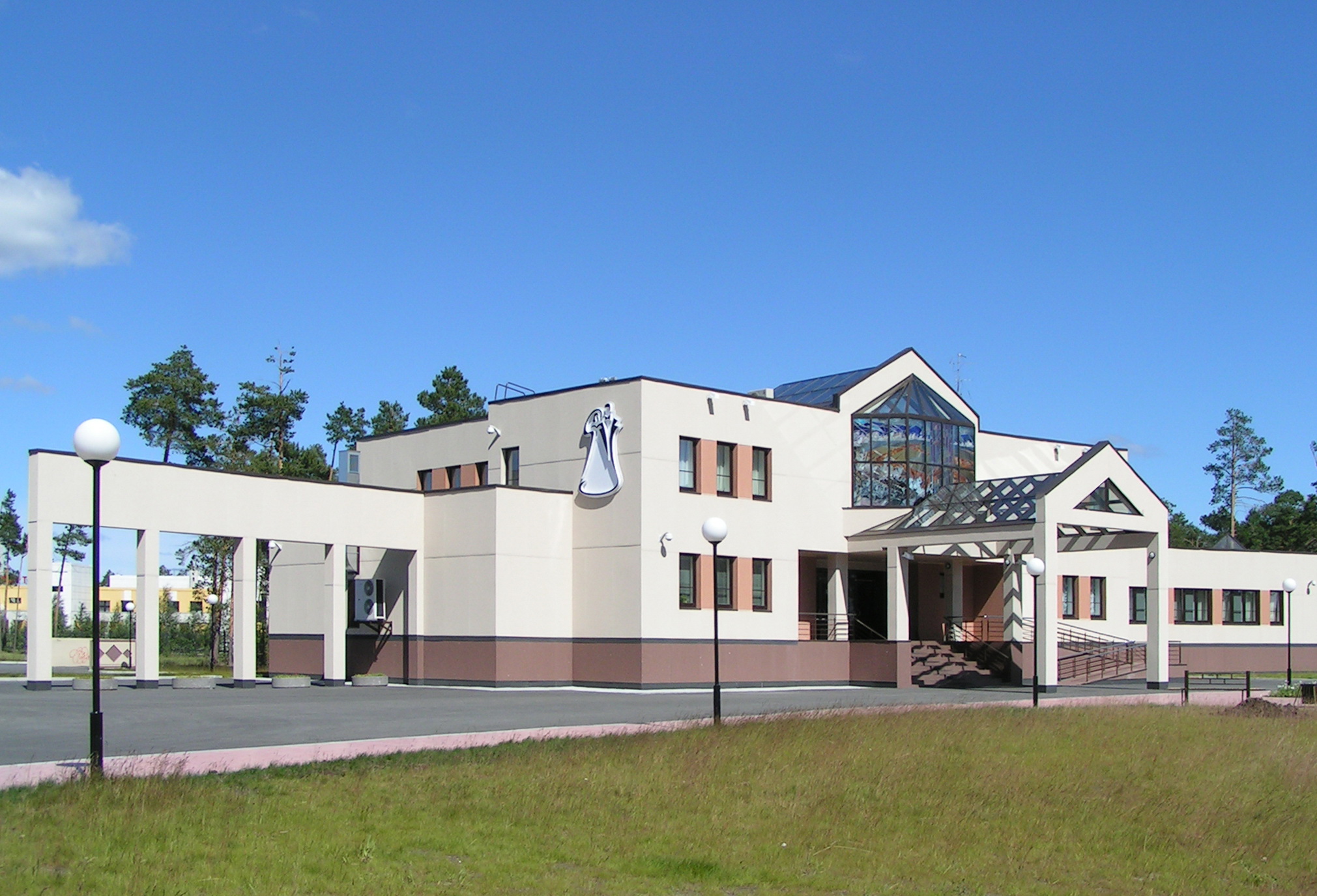 